МЕДИЕН МОНИТОРИНГ НА БЪЛГАРСКИ ДАРИТЕЛСКИ ФОРУМтеми:БЛАГОТВОРИТЕЛНОСТ, КОРПОРАТИВНА СОЦИАЛНА ОТГОВОРНОСТ		 26 октомври – 2 ноември 2018СЪДЪРЖАНИЕ:Новини за членове на БДФ	4Стартира конкурсът "Доброволческа инициатива 2018"	4в. Наблюдател, Кюстендил | 02.11.2018 | 01:21	4ОББ вертикален маратон събра половин милион евро за благотворителни каузи	4www.sportal.bg | 26.10.2018 | 16:40	4Сираци от Крумовград получиха дарение от футболния отбор на „Дънди Прешъс Металс“	5www.novjivot.info | 30.10.2018 | 10:58	5Групи за хора "Тракия" с концерт за каузата "Искам бебе" www.dariknews.bg | 31.10.2018 | 09:31	6КОРПОРАТИВНАТА СОЦИАЛНА ОТГОВОРНОСТ ЗАЩО Е ПОЛЕЗНА И КАК ДА Я ПРИЛАГАМЕ	6сп. Business Club | Светослав ПЕТРОВ | 01.11.2018 | 00:01	6Започна четвъртото издание на VIVACOM регионален грант Кандидатстването с проекти за развитие на местните общности е до 2 декември	7сп. Журнал за жената | 01.11.2018 | 00:16	7Над 4800 лв. за "Искам бебе" от концерта в Димитровград	8www.dariknews.bg | 01.11.2018 | 08:31	8Общи новини	8Д-р Михаил Христов, шеф на Изпълнителната агенция по трансплантация: Вкарваме в закона кръстосаното донорство	8Това ще позволи размяната на органи между семействата на пациенти	9в. Телеграф | Тереза ДАМЯНОВА | 26.10.2018 | 00:01	9Цанка Миланова, изп. директор на Българската хранителна банка: Законът за храните се оказа препъникамък за дарителите в. Политика | Васил НАНЧЕВ | 26.10.2018 | 00:01	11Кръводарителите в България намаляват! www.news.burgas24.bg | 26.10.2018 | 11:03	1440 хиляди чакат за яйцеклетки www.168chasa.bg | 26.10.2018 | 18:03	15Д-р Андрей Георгиев - дарител на Медицинския университет в София	17в. Форум медикус | 27.10.2018 | 00:01	17Благотворителен базар за "Скритите таланти на България" www.168chasa.bg | 27.10.2018 | 08:00	17ЧЕЗ Електро започва инициативата We Do Green със засаждане на 10 дървета	18www.focus-news.net | 27.10.2018 | 08:18	18Майка на момче с увреждания се опитва да направи дневен център за болни деца	18www.standartnews.com | 27.10.2018 | 12:20	18България с най-модерния апарат срещу аденом на простатата www.fakti.bg | 29.10.2018 | 22:43	19Българската Майка Тереза	20Донка Паприкова бе рицар на милосърдието, мечтата й бе да няма бедност в. Земя | 30.10.2018 | 00:18	20Българите в Австрия се обединяват около три благотворителни каузи www.clubz.bg | 30.10.2018 | 06:15	21Тотал Е&П България инвестира в научноизследователска дейност в български университети	23www.3e-news.net | 30.10.2018 | 08:41	23Какво ще се случи с гражданското общество в ЕС до 2030 г.	23www.ngobg.info | 30.10.2018 | 09:30	24US компания дари книги за Деня на будителите в. Стандарт | 31.10.2018 | 00:01	25Онкологичният център във Враца ще има ново оборудване за над 1 млн. лева www.dariknews.bg | 31.10.2018 | 07:13	26Младежи ще търсят решение на проблема с функционалната неграмотност www.economy.bg | 31.10.2018 | 15:23	26Speedflow Bulgaria стана дарител на Епископската базилика в Пловдив www.plovdiv24.bg | 31.10.2018 | 15:40	27Набират кандидати за работа с деца, лишени от родителски грижи www.topnovini.bg | 31.10.2018 | 17:46	28Дали се зора довърши или се две нощи смесиха?	28Между дивите маски на Хелоуин и лицемерните слова за Деня на будителите	28в. Дума | Велиана ХРИСТОВА | 01.11.2018 | 00:01	28Арт вечер но добродетелите на фондация "За нашите деца"	30сп. 9 месеца | 01.11.2018 | 00:10	30Будител на годината: Проф. Минко Балкански	30www.bnt.bg | 01.11.2018 | 09:11	30Илия Раев, БЧК – Варна: До края на ноември в града ще бъдат поставени първите контейнери за стари дрехи	30www.focus-radio.net | 01.11.2018 | 17:41	30Стартира кампанията „Големи чудеса за малките герои“ в подкрепа на недоносените бебета	31www.tvevropa.com | 01.11.2018 | 18:01	31Lensmarket.bg подпомага изграждането на специална детска площадка	31www.fakti.bg | 01.11.2018 | 18:33	31Ираван Хира: Ценностите на бизнес етиката у нас се споделят от все повече компании	32www.economy.bg | 01.11.2018 | 20:30	32Дарители фантоми раздават негодни храни на бедни	33www.monitor.bg | 01.11.2018 | 21:15	33Светият синод дарява терени за училища	34Условието е в тях да се преподава религия	34в. Политика | Валери РОЕВ | 02.11.2018 | 00:48	34Вещи в повече	35Няколко проверени идеи за това как Венелина Величкова да се освободим от непотребните вещи в дома си по човечен и щадящ околната среда начин	35в. Капитал | 02.11.2018 | 02:41	35Отец Светослав Кючуков, храм  „Свети Николай“ – Благоевград: Кухните за бедни се издържат предимно от дарения	39www.focus-radio.net | 02.11.2018 | 09:16	39Мониторингът  се изготвя от Агенция MediaZoom по поръчка на БДФ. Материалите в него са авторски публикации на съответната медия. Възможно е наличието на правописни, стилистични или фактологични грешки в оригинала на източника. БДФ не носи отговорност за тях.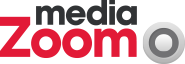 Новини за членове на БДФСтартира конкурсът "Доброволческа инициатива 2018"в. Наблюдател, Кюстендил | 02.11.2018 | 01:21За осма поредна година фондация "Лале" и фондация "Национален алианс за работа с доброволци" обявяват традиционния национален конкурс за най-ефективни и интересни доброволчески инициативи в България.Доброволчеството е личен и съзнателен акт на учене, свързаност с хората и солидарност. Доброволчеството в световен мащаб и в частност в България, привлича все повече хора. Всички те дават своя принос, време, енергия, умения' за подобряване качеството на живот в своите населени места и стават част от живота на хиляди хора.Техните усилия имат нужда от подкрепа и насърчение!В конкурса "Доброволческа инициатива 2018", са поканени да участват граждански организации, читалища, училища, доставчици на социални услуги, културни организации, спортни клубове и доброволчески групи, които през настоящата година са организирали доброволческа инициатива, без разлика на целта и начина на организация, място и време на реализация, източници на финансиране, брой и възраст на доброволците. Всяка добра инициатива заслужава признание!Представените инициативи ще бъдат оценени от авторитетно жури по резултатите, значението за хората в общността, броя и характеристиките на участниците, значението на инициативата за развитието на екипа на организацията и доброволците, финансовата ефективност.Най-добрите инициативи ще бъдат отличени на специална церемония, получавайки сертификат и материална награда във формата на инвестиция в развитието на доброволците и организацията. Организации и отделни хора могат да номинират инициативи, които познават, като попълнят Апликациона форма до 15 ноември 2018 или изпратят попълнен Формуляр на office@navabg.com.Пълният списък на номинираните инициативи ще бъде представен на Интернет страниците на "Националния алианс за работа с доброволци" и фондация "Лале" в края на ноември 2018.Наградите ще бъдат обявени на публична церемония в навечерието на Международния ден на доброволците /5 декември/ в началото на декември 2018 година.31.10.2018 г.Стр. 5ОББ вертикален маратон събра половин милион евро за благотворителни каузиwww.sportal.bg | 26.10.2018 | 16:40След успешно подобрен рекорд на Гинес през месец март екип “Синьо“ на дружествата, част от белгийската банково-застрахователна група KBC, през септември месец си постави още по-висока цел – служителите от всичките 6 държави, в които групата присъства, заедно с приятели, семейство, клиенти и партньори, да достигнат до Луната. Чрез специално разработена за целта платформа TEAM BLUE CONNECTS служители, клиенти и партньори на Групата можеха да се включват в спортни събития и своеобразно да даряват изминатите от тях километри. В замяна КВС Груп пое ангажимент да монетаризира всеки изминат километър и да дари средствата за местни каузи. На 4-ти октомври постигането на целта стана факт. Хилядите ентусиасти, които се включиха в TEAM BLUE CONNECTS предизвикателството, регистрираха 397  481 км, с което не само извървяха пътя до Луната, но и провокираха поставянето на нова цел – своеобразно завръщане у дома – с други думи прибавянето на още 384  400 км към крайния резултат. По този начин новата цел беше да изминат 768  000 км чрез своите спортни активности. България в лицето на ОББ, ДЗИ, ОББ Интерлийз и дъщерните дружества на ОББ допринесе с над 20 собствени и партньорски събития, в които участие взеха хиляди ентусиасти. А вчера, на 25 октомври, се проведе и закриващото събитие - ОББ Вертикален маратон. Емблематичната сграда с височина от 95 метра, ОББ Милениум център, дом на компаниите от КВС Груп в България, се превърна в домакин на нетрадиционния ОББ вертикален маратон. 24 етажа нагоре, 24 етажа надолу, 1012 стъпала и 190 м денивелация гласеше статистиката, съпровождаща състезанието. Всички посетители имаха възможността изпитат куража си – 24-те етажа на централата ги очакваха, заредени със сили и искрена мотивация, защото стълбите останаха единственият начин да се придвижат в сградата. Над 300 участници, сред които и професионални състезатели, регистрираха своите километри. Сред тях най-силно впечатление направиха най-младата и най-възрастна участничка, Еланда Джоунс (9 год.) и Бойка Арсова (68 год.), които за късмет се оказаха баба и внучка. Един смесен отбор – на баща с едва 9-месечния му син обра овациите на всички присъстващи. Най-младият участник Преслав Кръстев се състезава в ръцете на баща си Александър като самостоятелен играч и двамата регистрираха изминатите от тях километри по отделно. По впечатляващ начин се представиха и самите служители на КВС Груп България, чийто времена не отстъпиха през резултатите на професионалистите. Успех при жените записа Елена Русева от ОББ, а при мъжете – Николай Дерменджиев, също от ОББ с времена съответно от 7:18 сек и 5:29 сек. В категория професионалисти призовите места грабнаха Лиляна Гоцева (5:07) и Иван Сираков (4:09). Всички участници могат да разгледат своите времена на следния линк: http://trailseries.bg/обб-vertical-run-results/. Събитието беше закрито от официална церемония, на която Йохан Тейс, главен изпълнителен директор на KBC Груп съобщи на живо резултатите от TEAM BLUE CONNECTS предизвикателството с връзка, която се излъчваше в централните управления на КВС Груп във всяка държава. Емоциите от ОББ вертикален маратон достигнаха своя връх малко след края на състезанието, когато стана ясно, че предизвикатеслтвото е предоляно успешно с над 770  867 изминати километри, в рамките само на два месеца. Финансовата подкрепа, която служителите, подкрепени от приятели и партньори спечелиха с общи усилия, се равнява на 500  000 евро. Тя следва да се разпредели сред шестте държави участнички в идните дни, спрямо приноса на всяка. В България набраните суми ще бъдат дарени за каузите „История с бъдеще: висше образование за повече български деца“, ОББ StartUp, Българската Коледа, Фондация because и сдружение „Деца с онкохематологични заболявания“.Сираци от Крумовград получиха дарение от футболния отбор на „Дънди Прешъс Металс“www.novjivot.info | 30.10.2018 | 10:58Футболен отбор на „Дънди Прешъс Металс“ за първи път се включи в турнира, организиран по време на традиционния есенен панаир „Сеид баба“ в Крумовград. Макар и с минимален брой тренировки, той се класира на третото място в оспорваното състезание. Служителите, участващи в тима на „Дънди“, предприеха благотворителна акция, за която разказва капитанът на отбора Алипи Чаушев: Имахме една кауза, която допълнително ни наливаше стимул, да играем колкото се може по-добре. С момчетата решихме, ако спечелим едно от първите места и награда, да я дарим на Дома за сираци. Ръководството на нашата фирма, като разбра за инициативата, удвои сумата и я дарихме на децата.Групи за хора "Тракия" с концерт за каузата "Искам бебе"
www.dariknews.bg | 31.10.2018 | 09:31Слушай Групи за хора "Тракия" с концерт за каузата "Искам бебе"99484Your browser does not support the audio element.Групи за хора "Тракия" с концерт за каузата "Искам бебе"Групи за хора "Тракия" с концерт за каузата "Искам бебе"Благотворителен концерт организира от 18 ч. днес в спортна зала „Младост“ димитровградското читалище „Христо Ботев“. Събраните средства ще бъдат за каузата на „Искам бебе“ и две двойки с репродуктивни проблеми от Димитровград. Концертът е и по повод 10-годишнината на групи за хора „Тракия“, като в него ще участват над 100 танцьори. Почти продадени са поканите, всяка от които е със стойност на дарението 5 лв. Кутии за дарения ще бъдат поставени и в залата преди началото на концерта, съобщават още от димитровградското читалище „Христо Ботев“. Всяка година читалището организира благотворителни прояви, но за първи път те не са в помощ на нуждаещи се от лечение, а за нов живот, коментира председателят Ирина Костадинова. Чуйте я в приложения файл.КОРПОРАТИВНАТА СОЦИАЛНА ОТГОВОРНОСТ ЗАЩО Е ПОЛЕЗНА И КАК ДА Я ПРИЛАГАМЕсп. Business Club | Светослав ПЕТРОВ | 01.11.2018 | 00:01Светлозар Петров управлява компанията за комплексни HR услуги и кариерен сайт JobTiger и е един от създателите на www.jobtiger.bg - водещият в България напълно интегриран сайт за търсене и предлагане на работа.Той също така е част от настоятелствата на Българския дарителски форум, фондация на бизнеса за образованието, Американския университет в България, както и на Международната награда на херцога на Единбург в България. Образованието си е получил в Университета по архитектура, строителство и геодезия и Техническия университет във Виена.Корпоративната социална отговорност (КСО, CSR) се ражда като понятие през 60-те години на 20-ти век в САЩ и първоначално се отнася към големите корпорации и тяхното отношение към природата, обществото и работниците им. С времето КСО започва да се практикува и от по-малки фирми. В Европа КСО става популярна в началото на 21 век, но към ден днешен се практикува от все повече компании. Независимо, че КСО е доброволна по същността си, съществуват документи както на ЕС, така и на отделните държави, включително България, изразяващи отношението и на властта към нея.Съществуват и стандарти като SA 8000 и ISO 26000, регулиращи и потвърждаващи КСО.Има няколко школи и дефиниции на КСО, но най-кратко тя може да се опише като етична стратегия, отнасяща се до "хората, планетата и печалбата". Основните подходи и насоки за работа са няколко и всяка фирма може да избере един или повече от тях:• Дарителството е най-лесният и широко практикуван подход. Практически почти няма фирма, която в една или друга степен да не дарява средства, материали или време на служителите си за различни каузи.• Осигуряването на здравословни и безопасни условия на труд също са мярка, прилагана от все повече компании. Това включва все по - често не само самата компания, но и изисквания поставяни към нейните доставчици, особено когато те се намират в държави с по-неразвити регулации.• Обучението, развитието, справедливото заплащане и ангажираността на персонала също са част от КСО.• Усилията за опазване на околната среда, облагородяване на градската среда също са често срещани, особено в компаниите от добивния и преработващия сектор.• Инвестира се все повече и в качество и безопасност на продуктите, рециклиране на опаковките, а напоследък и в намаляване и контрол на отпадъците и цялостен контрол на въздействието над околната среда.• Маркетинг, свързан с кауза е мярка от КСО, при която фирмата влага средства и усилия за развитие на кауза, която решава проблем в обществото и може да е свързана с бизнеса на фирмата.Този списък не е изчерпателен, но показва различните възможности и насоки за развитие на КСО политики на фирмите. Какви са обаче ползите от КСО? Защо компаниите трябва да се ангажират с него?КСО е доброволно и ако компанията има нужда да се съсредоточи върху печалбата по някаква причина, тя може да спре с работата в тази насока и да съсредоточи усилията си в решаване на належащите бизнес проблеми. Все повече компании обаче определят КСО като част от бизнес стратегията си и причините са разнообразни, но основните са:• Взаимоотношения с клиентите. Все повече потребителите се влияят при избора си на стоки и услуги и от КСО на дадена компания, особено по отношение на околната среда, както и условията на труд на работниците и служителите. Каузите на компанията също могат да привлекат или отблъснат клиенти.• Привличане и задържане на персонал. Особено младите хора, но не само, силно се влияят при избора си на работодател от КСО имиджа му. В условията на пазар на труда, характеризиращ се с остър недостиг на хора, това може да се окаже силно конкурентно предимство.• Управление на риска. Цялата гама от мерки, свързана с условията на труд всъщност помага за намаляване на рисковете пред компаниите - оперативен, финансов, правен, репутационен и т.н.• Отличаване на бранда. Някои от каузите и инициативите, развивани с години от различни компании, успешно допълват и развиват бранда на компанията, а понякога и са основна част от политиката за привличане и задържане на клиенти. Може да се случи дори така, че да помогнат за по-лесно приемане от обществото на спорни практики и/или продукти."Хората, планетата и печалбата" е не само част от дефиницията на КСО, не само показва ползите и областите на прилагането и, но стои и в основата на измерването и отчитаното и в компанията. Има разработени доста точни методи за това и те се прилагат широко от фирмите. Все пак за хората е важно не само удовлетворението от това да помогнеш за развитие на средата, обществото или опазване на природата, но и това да носи конкретни ползи за бизнеса.В заключение - КСО отдавна не е привилегия и занимание само за големите в бизнеса, тя е мярка, която носи полза и удовлетворение и на средните и малки фирми. Всяка от тях е свободна да избере своя подход и начин на работа, но какъвто и да е той, важното е, че в крайна сметка това носи полза за "хората, планетата и печалбата".Стр. 90, 91Започна четвъртото издание на VIVACOM регионален грант
Кандидатстването с проекти за развитие на местните общности е до 2 декемврисп. Журнал за жената | 01.11.2018 | 00:16Програмата подкрепя добрите идеи от всеки български град или село чрез безвъзмездно финансиране, за което могат да кандидатстват граждански организации, читалища, училищни настоятелства и настоятелства на детски градини. Програмата няма ограничение за сферите, в които ще се развиват идеите, важно е инициативите да са насочени към промяна, полезна за общността. Инициативата се провежда в партньорство с Българския център за нестопанско право.Финансирането за всеки проект може да бъде до 5000 лв., като няма ограничения на броя проекти, които една организация подава. Ако е била сред печелившите в предходна година обаче, трябва да кандидатства с различна от вече подкрепената идея. Общата стойност на VIVACOM Регионален грант тази година е 60 000 лв. Програмата ще финансира инициативи с продължителност до 1 година.За кандидатстване е необходимо идеята и обосновката й да бъдат представени в електронния формуляр: http://www.vivacomfund.bg/ regionalgrant. Одобрените предложения ще бъдат обявени в края на януари 2019 г.Началото на четвъртото издание на VIVACOM Регионален грант беше поставено от членовете на журито с пресяване на брашно - както започва месенето на хляб. С помоидта на житен клас, всеки един от членовете на журито изрисува в брашното изображение, което според него символизира Регионалния грант. Домакинът на откривашото събитие -"Хлебната къша" София, е един от финалистите във второто издание на програмата, който през 2016 г. спечели журито с проекта си "Хляб на тъмно -месим, за да се смесим".Тази година проектите ше бъдат оценявани от Веселка Вуткова (VIVACOM), Мария Чернева (журналист), Иван Кънчев (Сдружение "Българска история"), Ива Дойчинова (журналист) и Надя Шабани (Български център за нестопанско право).Повече информация и условията за кандидатстване за Регионалния грант ше намерите на сайта www.vivacomfиnd.bgНад 4800 лв. за "Искам бебе" от концерта в Димитровградwww.dariknews.bg | 01.11.2018 | 08:31Слушай Над 4800 лв. за "Искам бебе" от концерта в Димитровград99496Your browser does not support the audio element.Над 4800 лв. за "Искам бебе" от концерта в ДимитровградНад 4800 лв. за "Искам бебе" от концерта в Димитровград4 800 лв. са даренията за каузата на „Искам бебе“ от продажбата на покани за благотворителния концерт на групи за хора „Тракия“ към димитровградското читалище „Христо Ботев“. 10 години от създаването им бяха отбелязани с концерта в спортната зала на Димитровград снощи. Над 100 танцьори се представиха на сцената, а областният председател на Съюза на читалищата в Хасково Александър Милушев вречи поздравителен адрес. Специални поздравления имаше и за председателя на читалище „Христо Ботев“ Ирина Костадинова, която не за първи път е инициатор за подобни благотворителни прояви. За първи път обаче, каузата ни е да се роди нов живот, коментира Ирина Костадинова.По-късно днес организаторите ще съобщят и сумата, събрана в дарителските кутии по време на концерта снощи. Координаторът на „Искам бебе“ в Димитровград Антоанета Стефанова благодари на всички, като отчете и помощта на кмета Иво Димов, който също бе в залата за благотворителния концерт. Събраните средства ще бъдат дарени за две двойки с репродуктивни проблеми от община Димитровград.Общи новини Д-р Михаил Христов, шеф на Изпълнителната агенция по трансплантация: Вкарваме в закона кръстосаното донорствоТова ще позволи размяната на органи между семействата на пациентив. Телеграф | Тереза ДАМЯНОВА | 26.10.2018 | 00:01 Това е той:• Магистър е по медицина, има придобита специалност "Ортопедия и травматология"• Бивш директор на Градска многопрофилна болница -Варна• Вил е ръководител на Регионалния център по здравеопазване София• Заемал е поста алавен инспектор в ИЛ "Медицински одит" и държавен инспектор в ИАТ• През 2017 г. е оглавявал ИАМО, като през същата година е били председател на Надзорния съвет на НЗОК- Д-р Христов, през последните дни една от най-обсъжданите теми е сливането на ИАТ и "Медицински одит" в една мегакомисия. Какво е вашето мнение за това решение?- Ако бъде приета, промяната ще стане факт от месец април 2019 г. Никой не се е допитвал до нас и не мога да кажа какви са мотивите за сливането. Това, което мога да кажа е, че минавайки под една шапка двете институции ще продължат да съществуват и да си вършат работата. Всички страдащи и чакащи трансплантация пациенти имат доверие в нашия орган и неговото закриване би предизвикало притеснение у хората. Затова е важно да се поясни, че макар и ИАТ да не фигурира като институция, тя ще бъде дирекция в тази нова агенция по надзор. Съответно нейните дейност и персонал ще останат.- А кои смятате, че ще бъдат членовете на тази нова агенция за медицински надзор и вие ще бъдете ли част от нея?- Нямам информация кои ще бъдат нейните членове. Аз може би бях замесен, тъй като съм единственият човек, който е бил директор и на "Медицински одит", и на агенцията по трансплантация. Ако решението зависи от мен обаче, не бих се съгласил да бъда част от тази комисия, тъй като това е твърде голяма отговорност. Изборът вероятно ще бъде в ръцете на министрите.- Когато поехте поста, заявихте, че сме получили писмени откази от всички страни в ЕС да поемат наши пациенти...- Така е, когато бях назначен на директорския пост преди месец, не бях подготвен за това, което ме очаква. От информацията, изнесена в медийното пространство, и последните данни, изнесени на пресконференция от Мариана Симеонова, цялото общество, включително и аз, бяхме останали с впечатление, че договорът с болницата в Есен е пред сключване. Когато работата ми започна обаче, установих, че сме получили официално писмо на 25 август, в което лечебното заведение заявява своя дефинитивен отказ за лечение на наши спешни пациенти. Според документите те са ни отказали още през ноември 2016 г.- Каква тогава е била целта на преговорите през последните две години?- Това, към което се е стремило предишното ръководство на ИАТ, е обучение на български лекарски екипи в Есен, след което пациентите ни да бъдат включени в техни листи на чакащите. Според мен обаче това няма да увеличи шансовете за трансплантация, защото чакането у нас и в чужбина е еднакво, имайки предвид , липсата на органи. Поради същата причина ни беше отказано и лечение на наши пациенти в Германия. В писмото е посочено, че драстичният спад на донори и недостигът на органи за белодробни трансплантации не им позволява да лекуват и чужди граждани. Това е показателно, че този отговор не важи само за българи, а е вид протекционистка политика, която да осигури трансплантации на собствените им граждани. Освен това се оказва, че има вътрешни противоречия между законодателството в Германия и Австрия, което пречи на извършването на белодробни трансплантации на чужди граждани. Това е и причината да се правят проверки в болниците във Виена и Есен, което също е важна пречка за сключването на договор.- Освен тези две лечебни заведения към кои други можем да се обърнем за трансплантиране на бял дроб?- Едно от тях е болницата в Йена. Тя е проявила желание да трансплантира българи още преди година и половина. Очакваме и посещение на специалист от болницата във Виена, с която бяхме спрели отношения. След не повече от 2 седмици у нас ще пристигне трасплантолог от Хановерската болница, която е един от най-големите трансплантационни центрове в Европа. Установихме контакт и с лечебно заведение в Рим, чиито специалисти в момента ни дават второ мнение за нашите пациенти в листата на чакащи. Те ще ни помогнат да направим актуална оценка на състоянието им и да установим дали е възможна операция. Защото макар и в списъка да има 15 Души, може едва трима да са удачни за трансплантация. Тук трябва да отбележим и че през двегодишния период, в който сме имали сключен договор с Виена, нашите съседни страни се работили в съвсем друга посока. Румъния, Гърция, Словения, Унгария и Полша са обучили свои екипи и сега техни лекари оперират техните пациенти в техните държави. Това е трябвало да се случи и у нас.- Смятате ли, че сме подготвени сами да правим трансплантации на бял дроб?- Да. Все пак имаме опит в операциите на сърца, черен дроб и бъбреци. През годините са извършени 52 трансплантации на сърце, 134 на черен дроб и 433 на бъбреци. Нашата крайна цел е да започнем да трансплантираме и бял дроб. Първата стъпка към осъществяването на това е обучаването на лекарски екипи. Този процес трае месеци, така че единствената ни опция засега е да доведем подготвени екипи тук.- Вече стана ясно, че за да станем член на "Евротрансплант" е необходимо да осигуряваме 70 донори годишно. Как според вас можем да постигнем това?- Ние сме членове на "Евротрансплант", но асоциирани, а не пълноправни. Основното им изискване е да предоставим 10 донори на милион население, което означава точно това - 70 донори на година. Ние имаме между 15 и 20. Предстои среща в централата в Холандия, където ще представим нашите намерения и възможности. Това обаче не отменя по-важната ни задача - да развием донорството у нас, така че да разчитаме основно но себе си.- Очакваше се в началото на седмицата да пристигне екип от чужди лекари, за да бъде сключено споразумение те да оперират тук българските пациенти. Състоя ли се тази среща?- Да, екипът от Истанбул пристигна и посети болниците "Лозенец" и "Св. Екатерина", в които има подходяща за трансплантации медицинска база. Беше изнесена подробна презентация, свързана със спецификите на операцията на бял дроб. Постигнахме споразумение и специалистите имат желание да лекуват у нас. Те харесаха нашите болници и се съгласиха на сътрудничество с нашите лекари. Според направените уговорки, когато имаме дарен орган, съвпадащ с някой от пациентите в листата на чакащите, и неговото състояние позволява трансплантация, екип от лекари ще дойде да направи операцията у нас. Те имат готовност за това, дори и да се случи следващата седмица. След операцията друг екип ще остане, за да наблюдава болния. Сега предстои да създадем два центъра за следтрансплантационно обгрижване, които вече на практика са налични. В петък пък очакваме екип от трансплантолози от болницата във Виена. В същото време имаме желание да поканим проф. Клепетко да бъде наш консултант в България. Той прави такива трансплантации в същата болница, но предстои да се пенсионира, а е заявил своето съгласие да ни съдейства още миналата година. След две седмици ще пристигне и екип от Хановер. Чакаме отговор и от една от болниците в Париж. Всички тези усилия обаче се обезсмислят от липсата на адекватно донорство.- А какво ще предприемем в тази насока?- Следващата стъпка за осъществяването на белодробни трансплантации е кампания за донорство. Направихме пътна карта за приоритетните задачи, която беше представена и приета в МЗ миналата седмица. В нея действията са организирани на национално ниво, ниво болници и ниво общество. За сега обаче ние масово се сблъскваме с откази. Пример за това е един случай от последните седмици. По време на откриването на чешма в "Младост", аз возих в колата си една възрастна жена, която беше дарила органите на сина си. Тя ми сподели, че не иска да живее. "Смачкаха ме", бяха думите й. Всички приятели и роднини на сина й все още я обвиняват за това, че е позволила да вземат органите му. Тази жена е наказвана заради добро дело. Причината за това е в народопсихологията. Лошото е, че дори и да сме поискали да дарим органите си, решението се взима от близките. И законът е такъв в още 20 европейски страни, но там пак се дарява повече. Друга причина за това е липсата на доверие.- Колко са координаторите по донорство в момента и смятате ли, че това трябва да бъде отделна професия?- Работата с местните координатори по донорството е изключително важна. В момента разполагаме с 28 такива. Това обаче няма как да бъде отделна професия, тъй като е допълнение към задълженията на лекарите, които работят във интензивните отделения. Решението се крие в промени в Закона за трансплантациите. Те вече са подготвени и са предложени в Министерство на здравеопазването.- Залегнало ли е в тези промени т.нар. кръстосано донорство, което позволява близките на пациенти, нуждаещи се от трансплантации, да разменят органи помежду си? Това е идея, която се обсъжда у нас от доста време...- Да, едно от нещата, които ще заложим в закона, е разрешаване на кръстосаното донорство. В Испания например това е довело до 40% ръст в броя на дарените органи. Предвиждаме обаче и други промени, като общата цел на всички тях е донорството да бъде улеснено.Цанка Миланова, изп. директор на Българската хранителна банка: Законът за храните се оказа препъникамък за дарителите
в. Политика | Васил НАНЧЕВ | 26.10.2018 | 00:01Трябва да се промени изискването за маркирането, според бизнеса е ненужно- Г-жо Миланова, според вас какви законови промени трябва да се направят, за да може да се улесни даряването на храни?- Всъщност дълго чаканата промяна в закона за ДДС стана факт, дойде и редакцията в Закона за храните. Там доста по-подробно е разписано какво трябва да се направи, за да може една храна с кратък срок на годност да бъде дарявана. В закона за ДДС са описани няколко условия, които трябва едно данъчно задължено лице, тоест фирма дарител да изпълни. И то е да няма задължения към момента на даряване, то да не надхвърля определен обем от годишния оборот на фирмата, стоките наистина да са с много кратък срок на годност, за да се приеме, че стойността им е незначителна.По-големият проблем, който съществува всъщност, е в Закона за храните. Там много подробно е разписана разпоредбата за маркиране на храните, отиващи за даряване. Това е и препъникамъкът. Представяте ли си какво означава за дарителя, ако трябва да маркира например всяка отделна вафла. Стикерът не е решение, защото лесно може да се отлепи. Така че е почти невъзможно тази разпоредба да бъде изпълнена. Чисто технически това трудно би се реализирало. Затова от бизнеса са на мнение, че биха платили повече пари за маркирането, отколкото ДДС за дарението. Не бива да се забравя, че и хранителната банка носи риск при това маркиране, защото може да нарушим съществената разпоредба за етикетиране на храните, която определя съдържанието на етикета. И заради текста на повечето етикети няма къде да се постави нито печат, нито стикер, за да не закриваме важна потребителска информация. Нямаме право да закрием кой е производителят, името на храната, а още по-малко можем да закрием хранително съдържание, хранителна стойност, наличие на алергени.- В крайна сметка какъв е резултатът след приемането на промените за освобождаване на ДДС за даряването на храни?- Тези промени се прилагат почти две години, а само в първата ние като единствена организация, която има право да приема дарения на храни с кратък срок на годност, казваме, че даренията на този тип храни са намалели с цели 30%. През 2016 г. сме получили и преразпределили 270 тона храна, през 2017 г. те не достигат 220 тона. И то в годината, в която всички очакваха, че със стартирането на прилагането на закона нещата ще се отпушат и те ще могат да се включват.- За тази година очаква ли се по-голямо намаление?- Спадът продължава. Има фирми, които са наши традиционни дарители, но това са големи компании, можещи да си позволят какъвто и да е разход, включително и за ДДС. Само за да си спестят всички разходи, които касаят маркирането. Има и фирми, които спряха въобще да даряват.- Вие искате да се премахне маркирането или да бъде правено по по-различен начин?- Според бизнеса маркирането е ненужно и по този начин вместо храната да стигне до хората, на практика се стимулира нейното унищожаване. Законът казва точно обратното, но практическият израз е: "Продължавайте да унищожавате!".- Според вас защо от 7 години хранителната банка в България е само една?- Не е лесна работа. Знаете ли, точно тук е големият въпрос. Твърде дълго се смяташе, че това, което правим, е благотворителна кауза. Всъщност истинското място на хранителната банка е като част от хранителната индустрия. Ние сме бързо действаща логистична единица - пожарната команда в хранителната индустрия. Това е работа с много неизвестни. Не знаем през ден колко храна може да получим и колко бързо ще се наложи да я преразпределим нататък. Фактическите дарители на храната са фирмите. Ние сме техният партньор, за да може вместо тя да отиде до сметището, да има друг път на движение и да е наистина последната стъпка по веригата за снабдяване с храна. Единствената разлика е в това, че вместо всеки дистрибутор, който ще зареди магазините с нея, я предоставяме на организации, а те са всъщност тези, които обгрижват хората в нужда. Работата ни е повече от 90% логистика, но много оптимизирана, с изключителна ефективност.- Увеличават ли се вашите клиенти, така да се каже, организации, които да доставят тази храна до нуждаещите се?- Има все повече заинтересовани да го правят, което не означава директно, че се увеличава техният брой. Много сме предпазливи при подбора. Тук също сме много стриктни. Има ясна процедура за подбор на тези организации. Трябва да сме сигурни, че това са организации с добри практики, достатъчно прозрачни, достатъчно ясно проследими, че съществуват и се ползват с добра репутация от много време. За да бъдат одобрени, те минават през гъсто сито, като в тази насока работим и с Агенцията по безопасност на храните, която е наш стратегически партньор.Храната стига до всякакви етнически и възрастови групи. Разбира се, приоритет за нас са децата. Все повече търсим такива организации.- Колко такива организации сте одобрили и работят за вас?- Имаме мрежа от около 60. Някои от тях, почти половината, получават храна седмично. Днес (вчера - б. а.) например в нашия склад раздаването е започнало, на 30 минути от 9,30 часа и ще приключи в 12,00 часа. Това означава, че през склада ни ще минат, за да получат хляб, месо, зърнени десерти, дарени от голяма компания, пет организации. Пет организации, с помощта на които ние достигаме до около 700 души в нужда. Сред тях има деца, самотно живеещи възрастни хора. Основен принцип в работата ни е да дадем първо на най-нуждаещите се.- В предишен наш разговор споменахте, че няма норматив за заведенията да даряват храна. Как е решен например този проблем на Запад?- Да, така е. На Запад всъщност обществото е ангажирано повече с тази инициатива, на законово ниво толкова ясно разписани текстове също няма, за да се стимулира спасяването на тази храна, но пък има много малки организации, инициативни групи, създаващи различни социални ресторанти, предлагащи и онлайн решения. Всеки, който иска да се възползва от храна, останала в обедното меню на някой ресторант, да провери лесно през апликация къде има такава храна, да отиде да си я купи на много ниска цена. Хранителните банки почти не оперират с такава храна, защото нейната безопасност трудно може да се гарантира. Срокът на годност на храна е до два часа след нейното приготвяне, ако тя не бъде охладена шоково и замразена. Две от фирмите, представители на световна верига за бързо хранене, правят такова замразяване и чрез нас даряват месо за нуждаещите се.- Често се споменава, че всяка година у нас се изхвърлят по 600-700 хил. т храна? Има ли начин това количество да се намали?- Данните за България са много стари. Изследването е направено през 2010 г. по поръчка на ЕК. Оттогава страната не е включвана в подобни изследвания, защото продължава да няма никаква методология, никаква практика на годишна база да се събира подобна информация. Преди няколко месеца предложихме на колегите от Министерството на земеделието да бъде разработен механизъм, по който ясно да стигаме до верни данни. В момента боравим с едни числа, които може да не са съвсем точни. Намаляването на изхвърлянето на храна изисква промяна в нагласите ни и ще отнеме дълъг период от време. Има обаче лесни трикове, които могат да бъдат приложени от домакинствата. Винаги предизвиква смях моята препоръка, но работи добре - да пазаруваме със списък и да не се отклоняваме от намеренията си.- Да не се изкушаваме...- Това е много лесно, защото влизаме в една голяма верига, обикаляйки регалите, които удобно са подредени, докато търсим необходимото, погледът ни е прикован от различни промоции. Всички попадаме в този капан. Не е препоръчително и да пазаруваме след работа, набързо, когато сме освирепели от глад. Тогава ни води ненаситното око и гладният стомах. И купуваме повече, отколкото ни е нужно.- По какъв начин ще лобирате за промени в Закона за храните, премахващи пречките върху даряването?- Водили сме разговори и с представители на отделните политически сили. Към проектозакона има две предложения. Текстът да отпадне или друг компромисен вариант - маркировката да остане, но на транспортна единица (кашон или палет). Както и в момента се прилага за храните в насипно състояние. За ябълки, моркови и всичко, което е в касетки или в палет, всъщност се маркира самият палет.***ВизиткаЦанка Миланова е директор на Българската хранителна банка. Завършила e Международни икономически отношения, а след това финанси и банково дело. Работила е в неправителствения сектор и в БЧК, където преди повече от десет години се ражда идеята за хранително банкиране.Кръводарителите в България намаляват!
www.news.burgas24.bg | 26.10.2018 | 11:03Източник: Burgas24.bg През последните години се наблюдава спад в броя кръводарители в страната. Очертава се тенденция в национален мащаб, която показва намаляване с няколко хиляди единици на общото количество дарена кръв на годишна база, необходима за нуждите на здравеопазването. В България кръводарителите са около 160 000 годишно. Официална статистика е представена по време на национална конференция за трансфузионна хематология през 2016г., когато е обявено, че дарителите към 2015г. са приблизително 168 000 за цялата страна. От тях близо 66 000 са в София, като около 60 000 са в Националния център по трансфузионна хематология и около 6 000 във Военномедицинска Академия. Увеличава се недостиг и конкретно на доброволни и безвъзмездни кръводарители. Голяма част от хората даряват кръв при спешна нужда на кръвопреливане за техен близък. Причини хората да не даряват безвъзмездно са страх от: болка, отпадналост, заразяване с инфекции; но и липса на информация за това колко често може да се дарява кръв и какви са допустимите здравословни показатели. Истината е, че повечето хора не изпитват никаква болка или промяна в тонуса си при даряване на кръв. Дарение може да се прави до 4-5 пъти в годината. Масова информация липсва защо е важно да се дарява кръв. Според статистиката, показана по време на национална конференция за трансфузионна хематология през 2016г., се посочва като причина за намаляването на броя на кръводаряванията в някои райони намаляването на населението в активна възраст, икономическата криза (миграцията заради увеличаване на безработицата) и др. Кръвопреливането допринася за спасяването на човешки животи. Като например, при хирургична интервенция, наранявания и анемия, лечение на ракови заболявания, усложнения по време на бременност или раждане. В допълнение плазмените протеинови терапии са животоспасяващи лекарства, използвани за лечение на редица редки заболявания, разстройства или сериозни медицински състояния, които са хронични, често генетични и животозастрашаващи. Трябва да се вземе предвид, че чрез преливане на кръв могат да бъдат предадени трансмисивни инфекции като HIV, хепатит В, хепатит С, сифилис и други. Така трансфузията на опасната кръв може да изложи на риск здравето на пациента. Затова всяка единица дарена кръв следва да бъде внимателно подложена на скрининг. Това налага и необходимостта от прилагане на комплексен подход в диагностиката, който да гарантира безопасността на пациента. Използваните в момента серологични тестове за откриване на антитела изискват определен период от време донора да развие имунен отговор. Този период се нарича "прозоречен период“. През "прозоречния период", един донор може да бъде заразен (вирусоносител), но да има отрицателни резултати от тези тестове за серологичен скрининг. NAT технологията (техника за амплификация на нуклеинови киселини) за скрининг на дарената кръв и кръвни продукти открива вирусоносители в "прозоречния период“.  Необходимо е подсигуряване на NAT диагностика (апаратура и достатъчен брой тестове) за изследване на всички кръвни дарения в страната. От своя страна, диагностиката трябва да отговаря на изискванията за цялостно решение от следващо поколение, с широко тест меню, отлична чувствителност, тестове с висока специфичност и автоматизация, като гаранция за обезпечаване на безопасност в диагностиката на дарената кръв за изследване на всички кръвни дарения в страната. За да отговорят на условията за безопасно кръводаряване, трансфузионните центрове и съответното оборудване за диагностика на дарената кръв и кръвни продукти, следва да: -  Обезпечават навременното освобождаване на безопасни кръвни продукти. -  Гарантират безопасността както на донора, така и на персонала. -  Поддържат високо квалифициран персонал и работни процеси в съответствие с много стриктни правила и спазване на съответните изисквания за акредитация. -  Оптимизират разходите с цел максимално покритие при ограничен бюджет и недостиг на дарения. Съществуват множество примери за интегрирани диагностични решения и цялостни централизирани решения за кръвен скрининг за подобрена надеждност, безопасност и ефективност в диагностиката на дарената кръв и плазма в световен мащаб (Полша, Холандия), както и  оптимизиране на свързаните с това разходи. Тези процеси са напълно автоматизирани. Рискът от проникване на човешка грешка е сведен до минимум. Така се намалява шанса за повторни тестове поради грешки, ниска сензитивност, специфичност на теста, неправилно етикетиране и транзит на проби. 40 хиляди чакат за яйцеклетки
www.168chasa.bg | 26.10.2018 | 18:03Около 40 хиляди жени в България чакат яйцеклетка, за да станат майки. От 2014 г. до днес дарителките са 3000, обяснява Виктория Димитрова от фондация "Майки за донорството". Тя е категорична: "Донорството е анонимно и безвъзмездно. То е вярата, че ще помогнеш на непознати хора да изпитат щастието, което носят децата, но и да знаеш, че никога няма да си свидетел на това. Това е да проектираш своята любов към детето и си щастлив от надеждата, която подаряваш." Според статистическите данни в България диагностицираните с репродуктивни проблеми са над 250 хиляди, като повече от 40 хиляди от тях имат шанс за дете само чрез донор. Според специалистите най-висок процент от нуждаещите се са поради изчерпан яйчников резерв при жените или лениви сперматозоиди при мъжете. През последните години се наблюдава и плашещата тенденция възрастта на нуждаещите се от донор жени вече да е достигнала 21-22 години. Виктория Димитрова обяснява, че условията, на които трябва да отговарят дарителките на яйцеклетки, включват: да са жени над 18 и до 34 години, да са с поне едно живо дете; да нямат лична или семейна история за наследствени заболявания; да не са поставени под запрещение; да отговарят на определени медицински показатели, някои от които включват негативни тестове за HIV, хепатит и сифилис. Необходимо е също да липсват заболявания и състояния, които крият риск за здравето и живота на дарителя или за увреждане на неговата бъдеща репродуктивна способност. Освен това според закона една жена няма право да дарява яйцеклетки повече от няколко пъти – официално е упоменато, че е недопустимо да бъдат постигани повече от пет живи раждания вследствие даряване от едно и също лице, в това число собствените му раждания. Донорството на яйцеклетки е под контрола и управлението на Изпълнителната агенция по трансплантация и е уредено чрез Закона за здравето и наредба 28/2007 г. Според закона то може да бъде между родственици – от сестра на сестра - или между непознати, като в този случай е напълно анонимно – реципиентът не може да познава или знае кой е донорът; както и донорът не може да познава или знае кой е реципиентът му. Освен това донорството е напълно безвъзмездно. Според наредба 28/2007 г. не може да се предлага материална или финансова облага на жена, желаеща да бъде донор. Допуска се единствено да се поемат разходите на донора и обезщетение за дискомфорт и евентуално отсъствие от работното място. "Процедурата по стимулация и взимане на яйцеклетките отнема не повече от 15 дни, поради което обезщетението не би било морално да бъде повече от една и половина средната работна заплата за страната. Всяко различно от това предлагане и приемане на финансова облага е незаконна покупко-продажба и води до липса на правна защита и спокойствие на донора. Разбира се, възможно е донорите на овоцити да бъдат обезщетявани в разумни размери за направени разходи като пътни, настаняване и престой;,отсъствие от работа и т.н.", категорични са от фондация "Майки за донорството". Те обясняват, че семействата, които се нуждаят от донорска яйцеклетка, обикновено заплащат стандартна цена за ин витро процедура в клиниката, където са пациенти, като поемат и разходите на донора по време на процедурите му. Стандартна цена на ин витро процедура е 5000 лева, а цена на ин витро процедура с донорска яйцеклетка от безвъзмезден донор е не повече от 6000-7000 лева. Фондацията насърчава и даряването на семенна течност. Там условията са дарителят да е навършил 18 години, процедурата отново е анонимна и безвъзмездна, и се следва правилото един мъж да може да дарява, докато се родят до пет деца от дарения материал, включително собствените. Мъжът донор не знае и не познава реципиентите си и обратно, семействата, които се нуждаят от тази помощ, не познават и нямат данни за донора. Донорите се проверяват в регистъра на Изпълнителната агенция по трансплантация (ИАТ) по отношение на броя предходни дарявания и резултатите от тях. "Майки за донорството" са част и от програмата на Столичната община за финансирано подпомагане на семейства с репродуктивни проблеми, нуждаещи се от ин витро процедури с донорски яйцеклетки. Става дума за двойки, за които не е предвидено финансово подпомагане от Центъра за асистирана репродукция към Министерство на здравеопазването. Двойката трябва да отговаря на няколко изисквания, сред които да имат сключен граждански брак или да са във фактическо съжителство; жената да има постоянен и настоящ адрес на територията на Столична община най-малко 3 години преди подаване на заявлението, както и да е на възраст не по-голяма от навършени 50 години към датата на подаване на заявлението; да бъдат с непрекъснати здравноосигурителни права; да имат доказана необходимост от лечение на безплодието чрез асистирани репродуктивни технологии с донорски яйцеклетки. Фондацията е създадена през 2014 г. от Виктория Димитрова, Мариела Куртева и Валя Попова. Те са категорични: "Ние от "Майки за донорството" сме водени от обич към детето и живота, решени да помагаме на нуждаещите се от помощ, за да имат деца. Популяризираме проблема с цел превантивни мерки, запознаваме обществото както с начините да се помогне, така и съблюдаваме и правата им да са защитени, докато помагат. Информиране и намираме съмишленици – донори и благодетели. Защо? Защото сме на този свят, за да оставим след себе си част от нас – детето, и всички знаем щастието, което то ни дарява. Всеки човек има правото на това и всеки човек може да бъде, нуждаещ се от помощ. Тази помощ дарява нов живот и не само това – дарява семейство, бъдеще."Д-р Андрей Георгиев - дарител на Медицинския университет в Софияв. Форум медикус | 27.10.2018 | 00:0120 000 лева награден фонд за завършилите с пълно отличие студенти ще отделя всяка година Медицинският университет в столицата. Средствата да бъдат разпределяни за всички факултети, за филиал -Враца и Медицинския колеж. Това реши Академичният съвет на МУ. Отличниците ще получават парични награди благодарение на завещано наследство от д-р Андрей Асенов Георгиев от САЩ.Сумата, която д-р Георгиев завеща на висшето медицинско училище е в размер на 1 037 413 долара. Щедрият жест на българина емигрант е отправен към младите медици на България, избрали да учат в университета, където и дарителят е получил своята диплома.- Завещанието не е само парично, то е послание, че само с труд, образование и постоянство може да се успее в живота, коментира ректорът проф. В. Златков.Академичният съвет реши още по 1000 лв. да се отпускат и на студенти, получили награди за научни постижения на високи форуми, проведени в чужбина, или отличени от международни организации.Част от дарението ще бъде разпределено като награден фонд в размер на 180 000 лв. за първите три места в конкурса за идеен проект за новата учебно-административната сграда на ректората. Една от аудиториите там ще носи името на д-р Андрей Георгиев.Д-р Андрей Георгиев е роден в София през 1921 година. В началото на 50-те години на миналия век той емигрира в САЩ. Постепенно натрупва капитал, голяма част от който завещава на гимназията в Лом, на общината в крайдунавския град и на МУ в София. Той е известен и уважаван семеен лекар с над 50-годишен опит. Бил е изключително скромен и през целия си живот е подпомагал млади хора да се обучават и развиват професионално.Д-р Андрей Георгиев умира на 93 години, на 22 април 2014 година, в дома си в Улимингтън, щата Делауеър.Благотворителен базар за "Скритите таланти на България"
www.168chasa.bg | 27.10.2018 | 08:00Под надслов #съБУДи доброто, в духа на празника на народните будители, фондация "Бъдеще за таланти" организира за втори път тази година благотворителен базар в подкрепа на "Скритите таланти на България". На 3 ноември на бул. "Витоша" в София ще се проведе "Базар на книгите и изкуствата Vol. 2", а издателства и хендмейд артисти даряват свои интересни заглавия, детски книжки, ръчно изработени аксесоари и други артикули.ЧЕЗ Електро започва инициативата We Do Green със засаждане на 10 дърветаwww.focus-news.net | 27.10.2018 | 08:18София. ЧЕЗ Електро започва инициативата We Do Green със засаждане на 10 дървета. Това съобщиха от пресцентъра на ЧЕЗ. От 11.00 часа на бул. „Черни връх“ в София, след традиционното, съботно бягане на 5kmrun.bg в столичния Южен парк, което за втори път тази година ще е под мотото Run Green, участници в бягането и служители на ЧЕЗ в България ще засадят първите 10 дървета от предвидените за засаждане тази есен на територията на Западна България. Събитието е част от инициативите, включени в кампанията на „ЧЕЗ Електро България“ АД - „Зареждаме Ви с енергия“, по време на която Дружеството организира и провежда събития, свързани с грижата за околната среда и енергийната ефективност. Стартът на кампанията бе даден на 14 юли 2018 г., когато „ЧЕЗ Електро България“ АД и 5kmrun.bg проведоха съвместно Run Green – бягане за възрастни и деца. Броят на участниците в Run Green определи и броя дървета - 366, които да бъдат засадени през есента от доброволци – служители на ЧЕЗ и граждани. „ЧЕЗ Електро България“ АД, със съдействието на gorata.bg, увеличи този брой и планираните за засаждане дървета са над 1 500. Следващото събитие от инициативата We Do Green е предвидено за 2 ноември 2018 г., когато в землището на с. Росоман, Община Божурище, със съдействието на gorata.bg, доброволци – служители на ЧЕЗ в България, ще засадят 1 500 дървета. През ноември, съвместно със столичната Община „Възраждане“, „ЧЕЗ Електро България“ АД организира и засаждане на дървета в парк „Възраждане“ от доброволци – жители на общината и служители на ЧЕЗ в България. Една от целите на инициативата We Do Green е да популяризира използването на електронната фактура, като удобен и сигурен, модерен начин за получаване на месечните сметки, който дава възможност за личен принос към опазване на природната среда. Клиентите на „ЧЕЗ Електро България“ АД, използващи по-модерния и екологичен електронен вариант на фактура, са повече от 400 хиляди. Те дадоха своя принос в опазване на околната среда, като с избора си спасиха от изсичане над 3 550 дървета, спестиха над 32 милиона листа хартия, или приблизително 273 тона хартия и 682 мегаватчаса електроенергия, необходима за производството им.Майка на момче с увреждания се опитва да направи дневен център за болни децаwww.standartnews.com | 27.10.2018 | 12:20Явор е на 12 години. С детска церебрална парализа и хидроцефалия. Проговаря на 5 години и половина, прохожда малко по-късно. „Има шест операции за тези 12 години. Той е близнак, едното ми детенце почина", споделя неговата майка Милена Боева. Четири години след раждането на Явор тя не работи, за да се грижи за него. „Но в един момент си казах, че нито аз съм полезна на себе си, нито на детето си. Затова го записах в частна детска градина. В нея той намери своите приятели, за първи път го поканиха на рожден ден. Това за нас беше невероятно събитие вкъщи", разказва майката. Благодарение на редовните занимания със специалист Явор преодолява тежките говорни нарушения и днес вече може да чете. За да наваксва в развитието си, освен на логопед, Явор ходи и на психолог, плуване и езда. Отделно в дома му два пъти седмично идва и учителка. „Това е 12 години ходене по най-различни видове процедури, което е и разход на средства, и разход на време. И обикновено в тези семейства единият родител няма възможност да работи, защото трябва да е отдаден на детето си", коментира жената. Милена се бори повече деца като Явор да получат шанс в живота. Мечтата ѝ е да създаде комплекс за работа с деца с увреждания. Идеята ѝ е в този комплекс да има медицински център за рехабилитация с басейн. Надява се на субсидия от държавата, за да бъдат подпомогнати родителите. Помагат и останалите членове на сдружение „За децата" – четирима лекари. Сред тях е и Божидар Златарев, който има 10-годишен опит в детско неврологично отделение. Той споделя и какъв е мотивът му: „Преди 10 години аз заболях от злокачествено заболяване, две години бях на химиотерапия, когато нещата се стабилизираха просто осъзнах, че ми е даден втори шанс и това ме насочи към това да се захвана към нещо, което си заслужава – да помогнеш на другите и да са щастливи и да живеят живота си нормално и достойно. Както ще бъде при тези дечица". Милена от години работи в сферата на здравеопазването. В момента е служител на Здравната каса. Има ценз и познания. Но няма пари, нито терен, намира го в Божурище. Съвсем случайно, докато се разхожда. За нейна изненада община в Божурище се съгласява да й предостави огромната сграда и 10 декара прилежащ терен – безвъзмездно за 10 години. Идеята е комплексът да се финансира с държавна субсидия, да работи със Здравната каса и по европейски проект. Но за да започне изграждането му, Милена се надява на дарения. България с най-модерния апарат срещу аденом на простатата
www.fakti.bg | 29.10.2018 | 22:43Аденомът на простатата е едно от най-коварните заболявания сред мъжете. За съжаление, болестта не е сред тези, от които човек може да се предпази чрез превенция. Годишно в отделението по урология към Университетската специализирана болница за лечение на онкологични заболявания (УСБАЛО) в София се правят по около 800 операции на аденом на простата. От тази година техният брой ще се увеличи с близо 100. Това е възможно благодарение на апаратът от ново поколение Mega Pulse 70+. Това е лазер за лечение на заболявания на простата и пикочната система. Апаратът, на стойност 130 000 EUR, е единственият на територията не само на страната, но и на цяла Източна Европа и е безвъзмездно дарение от посолството на Кувейт у нас. Освен аденом на простата, апаратът ще се ползва и за премахване на камъни в бъбреците, в уретера, в пикочния мехур, уточни за ФАКТИ проф. Красимир Нейков, началник на Клиниката по урология и член на Съвета на директорите на УСБАЛО. Проф. Нейков, колко операции годишно правите на аденом на простата? За 2017 г. те са 810. С новия апарат се очаква техният брой да се увеличи с около 100. Какви са предимствата на апарата? За разлика от другите лазерни апарати, които се намират в България, това не е лазер за изпаряване, т.е. винаги осигуряваме тъкан, която се изследва в патологичната лаборатория. Съществуват лазери, които се използват в България и са рядкост. Това са т.нар. диотни холмиеви зелени лазери, които са пулсови лазери и които изрязват простатната тъкан. С местна или пълна упойка се извършва интервенцията? Прави се под спинална анестезия (упойка от кръста надолу). Възможно е и с обща. Процедурата продължава около час-час и половина. Нарастват ли случаите на аденом на простата? Да. Има случаи, когато човек е мълчал достатъчно време и се сеща, че има болници, където правят по-специализирани лечения. За да се стигне до операция, е необходимо пациентът да направи повече изследвания. Все още у нас има места, където не знаят достатъчно за аденома на простата и това са новопоявилите се случаи. Важно е да се отбележи, че вече налице са много начини за установяване на аденом на простата – с изследване на остатъчна урина. Какъв съвет бихте дали на мъжете? Всеки един мъж, който има проблеми с уринирането, трябва да дойде в клиниката, да бъде прегледан от специалист. Със специален апарат на пациента се извършва оценка на акта на микция. Болният уринира в специален апарат и автоматично се отчита запис. След това се измерва количеството на остатъчна урина. Нормално за мъже до 50 години остатъчната урина да е до 50 милилитра. Ако остава 100 и повече това, вече не е нормално, защото следва увреждане на бъбреците. Даваме на пациента въпросник за попълване, за да установим какви микционни оплаквания има – колко пъти става през нощта, колко пъти отива да уринира, слаба ли му е струята, има ли императивен позив, има ли случаи, когато иска да уринира, но не може веднага да тръгне да уринира. Това са все оплаквания свързани с аденома на простатната жлеза. На база резултатите следва преценка дали е необходима операция или не. Важно е да не разширяваме индикациите излишно – в смисъл пациентът няма оплаквания, но му казваме „Хайде сега да направим лазер. Защо? Защото има финансова изгода”. Снимки: М. Богданова © Възможна ли е превенция? Няма превенция, тъй като това е прогресиращо заболяване. Няма нещо, което да спре развитието на аденома на простата. Не съществува лекарство. Аденомът не винаги е злокачествен. Говорим за доброкачествено образувание. Големината на простата също не означава, че пациентът трябва да бъде подложен на някакъв вид хирургия. Простата може да е като мъжки юмрук и да няма оплакване, може да е като топче, което застава от вътрешната страна на пикочния мехур и той да не може да уринира. Колко време е възстановяването? Ако отчетем, че се маха цялата простата, за да се покрие с лигавица откъм мехура и да се покрие с лигавица откъм пикочния канал, възстановяването е един месец. Това е възстановяването на анатомичните граници на самата рана вътре. Пациентът може да се върне към обичайния си ритъм на живот още на втория-третия ден. Каква е разликата по отношение на възстановяването спрямо класическата интервенция? При класическата възстановяването е 10 дни, а тук е до 3 дни. Лазерната енергия се поема добре от хемоглобина в кръвта. Поема енергията и запечатва кръвоносните съдове. За какви други заболявания може да се ползва лазерът, освен за отстраняване аденома на простата? Може да се ползва за камъни в бъбреците, в уретера, в пикочния мехур. Направо ги „взривява”. Излизат на песъчинки. Има апарати, които допълнително могат да се приложат да доразбият образованията. При наличието на голям тумор на пикочния мехур, който е на краче, с лазера може да се отсече самият тумор, независимо колко е голям и след това да бъде изгребан отвътре.Българската Майка ТерезаДонка Паприкова бе рицар на милосърдието, мечтата й бе да няма бедност
в. Земя | 30.10.2018 | 00:18През 1998 г. списание "Таим" в галерията от личности, събрани под заглавието "Бъдещето на Европа", постави Донка Паприкова и певицата Валя Балканска редом до шефа на ЕК Жак Делор, Едуард Шеварднадзе и Хавиер СоланаМакар и рядко, продължават да се раждат и умират в ново време хора, чийто живот и дело са изцяло облечени в смисъла на думата "будител". 91-годишната крехка старица Донка Паприкова изгасна в този Ден на будителите-1 ноември, през 2006 година, и тихо, но завинаги се присъедини към списъка на хората, които са отваряли нови пътища в тази страна. Донка Паприкова, племенницата на Владимир ДимитровМайстора, е родена на 5 октомври 1915 г. В София. Художникът живял доста време в дома им. Той често рисувал нея и четирите й сестри. Родът на Донка са все хора с изключителен интелект и отворено за хорските неволи сърце. Баща й бил собственик на малка книжарница. Майка й пък още навремето ходела при семейства, в които има болни от туберкулоза, за да им помага. Самата Донка учи в немското католическо училище "Санта Мария" в София. В духа на католическата традиция още от малка е научена да проявява състрадание и да помага. Записва германистика в Софийския университет, учи социални науки в Люцерн. Интересът й към благотворителността е още от момичешките години. Паприкови, родът на съпруга й, е от старите софийски фамилии. Съпругът й починал рано и Донка трябвало сама да се справя с трудностите. "Това, което създаде майка ми, ще продължи и след нея", сигурна е Зоя Паприкова. Около Паприкова винаги имаше кръг от съмишленици, които помагаха напълно доброволно. "Искаме бедните да станат по-малко бедни, самотните по-малко самотни" - това бе желанието на Донка Паприкова, която показа какво трябва да бъде отношението към слабите.Дейността й датира от 1989 г., организация "Милосърдие" е регистрирана през 1994-та, а 6 години по-късно получава лиценз от Министерството на труда и социалната политика и се пререгистрира като благотворително дружество. Отначало дейността започва в дома на Донка Паприкова, където няколко съмишленички отделят от своите средства, за да помогнат на по-бедните от тях по примера на Майка Тереза. В началото обслужвали самотни възрастни хора, като два пъти седмично готвели топла храна, а по-млади доброволци я носели по домовете. Пет години покъсно Столичната община дава един етаж от къщата на ул. "Светослав Тертер" на Паприкова, за да направи приют, в който да се грижи за умиращи. След това фондацията се организира, за да се регламентира дейността, получава дарение още един апартамент на ул. "Осъм", който също се превръща в хоспис. Единият апартамент е дарение от Симеон Сакскобургготски. "Всеки ден в "Милосърдие" звънят поне двама души и ни се молят да приемем техен близък. Най-често става дума за майка или баща на човек, който работи и не може да гледа болния у дома, защото е с малка заплата и едва изхранва семейството си.И не може да напусне работа, за да се грижи за родителя си". Какви принципи бе въвела Донка Паприкова в хосписа: Първо - всеки може да си вярва в каквото иска, но той не трябва да налага вярванията си на другите. Второ - да не се говори за политика в хосписа. А третото и най-важното правило е да не говорим един за друг лошо зад гърба! В коледното си издание за 1998 г. авторитетното сп. 'Таим" в галерията от личности, събрани под заглавието "Бъдещето на Европа", постави Донка Паприкова и певицата Валя Балканска редом до Жак Делор, Славенка Дракулич, Едуард Шеварднадзе, Хавиер Солана. Последните месеци на Донка Паприкова бяха вгорчени от факта, че хосписът бе изгонен от двата му собствени апартамента на столичната ул. "Река Осъм" №1. Причината е недоволството на съседите и решението на някои държавни чиновници, че по закон разкриването на хоспис в жилищен апартамент представлява изменение на предназначението на апартамента. Комшиите се уплашили, че цените на имотите им ще паднат заради болните и често идващите линейки. "Г-жа Паприкова понесе тежко напрежението, възникнало преди година около хосписа, който бе създаден от нея", казва няколко месеца преди смъртта й д-р Доминик Карагьозов, отговорник за стационара. "Тя е сърцата жена, но не бе възможно просто да седи и да гледа как нещо създадено с толкова много труд и усилия се руши. Това й повлия и оттогава насам нейното положение се влоши. Така че на практика се оказва, че няма ненаказано добро, нито зло, ние обаче се надяваме да бъдем наказвани за направената от нас доброта..." По примера на Донка Паприкова и нейния хоспис "Милосърдие" в цялата страна започнаха да се изграждат защитени жилища за възрастни и болни хора.Българите в Австрия се обединяват около три благотворителни каузи
www.clubz.bg | 30.10.2018 | 06:15„Оле Мале”, „Локомат за България”, „Капачки за бъдеще”. Това са инициативите, които наши сънародници ще подкрепят по време на Информационния ден на българите в Австрия 2018, който ще се проведе на 10 ноември. След по-малко от две седмици българи ще се съберат в центъра на Виена, за да се срещнат, да обменят опит и полезна информация. В рамките на Информационен ден на българите в Австрия, който се организира за трети път от българските медии в алпийската държава с подкрепа на посолството на Република България, те ще могат да подкрепят и три благотворителни каузи. Щандът на "Оле Мале" миналата година.Елисавета Белобрадова и Красимира Хаджииванова стартират проекта „Оле Мале” преди по-малко от две години. Днес „Оле Мале” е успешна платформа, в която се включват близо 70 майки на деца с увреждания. Основната цел на създателките е да дадат на тези майки възможност за надомна работа и финансова независимост. Всяка една от тях е ангажирана с изработването на накити, бижута, играчки, мартеници и други, които могат да бъдат закупени от сайта на проекта, както и от щандовете на „Оле Мале” на всички базари, в които организацията се включва. На 10 ноември Красимира Хаджииванова пристига във Виена с коледни играчки: „Посетителите ще намерят (на щанда на събитието) избрана селекция от най-красивите коледни декорации и играчки, изработени ръчно от майките на деца с увреждания в проекта Оле Мале”. Всички събрани средства от продажбата на играчките отиват обратно при майките, изработили продуктите. И депутатите ръкопляскаха на майките... На щанда на Оле Мале ще може да бъде подкрепа и още една инициатива – „Капачки за бъдеще”. „Ще подкрепим и каузата „Капачки за бъдеще“, така че всеки, който дойде на нашия щанд, може да донесе и събраните вкъщи пластмасови капачки, които ние след това ще предадем на основателите на каузата, за да закупят още един кувьоз за новородени за някоя от общинските болници из страната”, разказва Красимира. Събраните пластмасови капачки ще бъдат дадени за рециклиране, а със събраните средства се закупуват кувьози за болници в малки население места в България. Организацията вече е успяла да събере десетки тонове капачки и да закупи няколко кувьоза. Доктор Анелия Хохвартер.Оборудване за болница в България иска да осигури и доктор Анелия Хохвартер. Тя е офталмолог с дългогодишна практика в Австрия и няколко доброволчески мисии в Африка. По време на една от тях доктор Хохвартер пише книгата „Пътуване”. Всички средства, събрани от продажбата ѝ отиват за купуването на робота локомат, важен за рехабилитация на хора с двигателни проблеми като например детска церебрална парализа или такива, преживели инсулт. В България такъв робот няма, в Австрия са 28. До момента доктор Хохвартер е събрала около 60 хиляди лева и въпреки че сумата е далеч от необходимите 280 хиляди евро, тя е сигурна, че по един или друг начин ще успее да купи и дари локомата на България. „В последния месец проведох много срещи с хора от бизнеса и някои институции, които ми дадоха малко надежда. Впечатли ме, колко малко се знае за кампанията, въпреки постоянните ми изяви в медиите. Мечтая си да се осъществят целите на кампанията и да се върна пак в моята тиха лична среда и да си гледам работата”, споделя Анелия Хохвартер, която през пролетта изпрати отворено писмо до редица институции, апелирайки към тях да подкрепят кампанията ѝ. Безплатни семинари и презентацииПо време на събитието освен благотворителни инициативи, ще бъдат представени и множество полезни семинари. От България ще гостуват основателят на Софтуерния университет Светлин Наков и съпругата му – бизнесконсултантът Вергиния Къшева-Накова. За очакванията си от срещата с българската общност в Австрия, Наков споделя: „Очаквам във Виена да срещна будни млади хора, които търсят развитие за себе си, за бизнеса си и за организациите, към които допринасят. Очаквам хора с кауза, хора с вдъхновение и с мечти, но и които действат и градят един по-добър свят. Очаквам да преплетем дигиталните технологии с традиционния бизнес и предприемачество, да насърчим ентусиастите и да допринесем за развитието на екосистемата на мислещите будни българи в Австрия.” Събитието ще приключи с прожекция. Журналистът Георги Тошев ще представи документалния си филм за Невена Коканова по случай 80 години от рождението на актрисата. Къде може да чуете български език във Виена? Информационен ден на българите в Австрия се провежда за трети пореден път. Събитието е организирано от българските медии в алпийската държава с подкрепата на Посолството на Република България в Австрия. В рамките на седем часа нашите сънародници ще посетят щандове и семинари, ще получат лични консултации и ще обменят опит за широка палитра от теми, важни за живота в Австрия – от промените в социалната система и правата на работници в страната до учебната система и възможностите за финансиране на малък бизнес и стартъп компании. Клуб Z е медиен парнтьор на събитието.Тотал Е&П България инвестира в научноизследователска дейност в български университетиwww.3e-news.net | 30.10.2018 | 08:41Тотал Е&П България Б.В. и партньорите й в проекта „Хан Аспарух“ – ОМВ Офшор България ГмбХ и Репсол България Б.В., осигуряват финансиране на три университета, за да подкрепят за пореден път инициативите им, насочени към обучението на български специалисти в нефто-газовата промишленост, както и други научноизследователски дейности в Черно море. Софийският университет „Св. Климент Охридски“, Минно-геоложкият университет „Св. Иван Рилски“ и Висшето военноморско училище „Н. Й. Вапцаров“ имаха възможност да участват в конкурс, обявен по-рано тази година, и да кандидатстват за подпомагане на свои проекти. Предложенията бяха разгледани и оценени от специалисти на Тотал Е&П България. Избрани са три проекта, които ще получат финансиране в размер от общо над 70 000 евро. Първото одобрено предложение е разработено съвместно от Софийския университет и Минно-геоложкия университет и е насочено към изследването на геоложките слоеве на устието на река Камчия. Проектът ще подпомогне студентите в обучението им, като усъвършенства практическите им умения. Висшето военноморско училище „Н. Й. Вапцаров“ във Варна също ще получи финансиране за създаването на център за дистанционно наблюдение на нефтени разливи, който ще допринесе за опазването на Черноморското крайбрежие. Третият отличен проект е реновиране на химическа лаборатория в Геолого-географския факултет на Софийския университет, което ще осигури по-добри условия за обучение на студентите, както и за провеждането на научноизследователска дейност. „Образованието на младите хора е един от основните стълбове в политиката за социална отговорност на Тотал Е&П България. Щастливи сме, че за пореден път си партнираме с български университети и ги подкрепяме при реализирането на важни проекти, които помагат на студентите да задълбочават познанията си и да развиват потенциала си“, коментира Кевин Ханафорд, Управител на Тотал Е&П България. Компанията е ценен партньор на няколко академични институции, които е подкрепяла многократно не само чрез дарения на средства, оборудване и специализирана литература, но и чрез споделяне на знания, организирайки курсове за студенти, водени от специалисти на Тотал. Компанията е в процес на подновяване на рамковите си договори за сътрудничество с два от основните си партньорa – Минно-геоложкия университет „Св. Иван Рилски“ и Софийския университет „Св. Климент Охридски“. Тези споразумения ще продължават да бъдат своеобразна платформа за дългосрочно и стратегическо сътрудничество за образование, наука и иновации в областта на проучването и добива на нефт и газ. Тотал Е&П България Б.В. е дъщерно дружество на базираната в Париж глобална енергийна група Total S.A. Подразделението „Проучване и добив“ на Тотал отговаря за дейностите по проучване, разработване и добив на нефт и природен газ в повече от 50 страни по света. Тотал и неговите партньори  Репсол и ОМВ осъществяват проучване за нефт и газ в блок „Хан Аспарух“ в Черно море от юли 2012 г. Тотал Е&П България Б.В. е оператор на Блока от април 2014 г.Какво ще се случи с гражданското общество в ЕС до 2030 г.www.ngobg.info | 30.10.2018 | 09:30Гражданските организации трябва да отговорят адекватно на промените на съвременния свят и да прилагам иновативни решения за справяне с проблемите си. Това е един от основните изводи, който прави анализът „Еволюция на гражданското общество в ЕС до 2030.“ Анализът включва основните предизвикателства, пред които са изправени организациите на гражданското общество (НПО) на национално и европейско ниво, тенденциите и източниците на промените, както и бъдещите перспективи за отношенията между правителствата на национално и европейско ниво и организираното гражданско общество. Изследването е разработено с цел разглеждане на въпроса какво може да очакват европейските организации на гражданското общество през следващите 13 години до 2030 г., какви са основните предизвикателства и как те трябва да бъдат посрещани. Според анализа най-важните социални тенденции, които оказват влияние върху гражданското общество в Европа и ще продължат да оказват такова до 2030 г. са: демографските промени, икономическата криза, дигитализацията, популизмът и стесняващото се пространство за изява на гражданското общество. Макар и тези тенденции да са общи и характерни за всички европейски страни се наблюдават и редица различия между отделните държави, региони и области. И въпреки това, едно от заключенията на анализа показва, че въпреки различната история и общите разновидности, НПО-та в Европа все повече си приличат поради посочените по-горе тенденции. Демографска картина Демографските промени влияят върху неправителствения сектор по няколко различни начина – положителни и отрицателни. От една страна необходимостта от услугите предоставяни от НПО нараства и се обособяват нови полета за изява, като например сплотяване и комуникации между различните поколения. И макар и на пръв поглед тази тенденция да е положителна, тя има и негативна страна. Предоставянето на обществени услуги все повече се основава на договори, а не на безвъзмездно финансиране. Следователно организациите на гражданското общество се намират под постоянен натиск за понижаване на цените, докато от друга страна се опитват да доставят услуги с добро качество. Те също трябва да се конкурират с други играчи на пазара на обществени услуги като частни предприятия и нови играчи на пазара (например така наречените социални предприятия). С цялостното стареене на населението на континента, застарява и самият НПО сектор (управление, членове и доброволци). Това пряко влияе върху потенциала за иновации и способността да се следват съвременните тенденции и подходи в набиране на средства, застъпничество, връзки с обществеността и т.н., което води до загуба на влияние и обществен имидж. За справяне с предизвикателствата, организираното гражданско общество трябва да отговори адекватно на промените и съответно да засилва и подобрява своите структури, процедури за управление както и да „прегърне“ иновациите. Гражданското общество заедно с институциите трябва да разработи нови подходи за справяне с тези предизвикателства. Последици от икономическата криза Въпреки че, ЕС се възстановява от икономическата криза, нейните последици са все още осезаеми. По време на кризата гражданските организации загубиха значителна част от публичното си финансиране и макар и нивата на финансиране да се възстановяват към тези от преди кризата, то съставът е коренно различен. Сега много по-голяма част от финансирането е насочено към предоставяне на услуги, докато гражданските организации занимаващи се със застъпничество остават недофинансирани. НПО вече намират отговор на тази променяща се среда, като развиват нови бизнес модели, основани на рационализации и профилиране, работа в мрежи и съвместни кампании, както и диверсифициране на източниците на средства. Организациите на гражданското общество трябва да продължат да прилагат тези мерки, като също така инвестират в застъпничество и се противопоставят на внушенията, че орязването на публичните разходи е неизбежно и приватизацията е единствения верен път напред. Тук те трябва да си сътрудничат с институциите на ЕС, които са създадени за преодоляване на икономическата криза. Тези институции заедно с НПО трябва да насърчават филантропията, за да стимулират една култура на даряване и доброволчество. Дигитализация Дигиталните технологии са един друг фактор, който оказва влияние върху обществото като цяло и в частност НПО и техните отношения с институциите. Новите социални медии и мрежи правят дейността на някои организации на гражданското общество по-лесни и те получават по-голяма публичност. От друга страна онлайн атавизмът омаловажава в голяма степен ролята на неправителствените организации. Същото може да се каже и за процеса на консултиране от страна на институциите към гражданите. В миналото, НПО бяха естественият посредник между институциите и гражданите, но с помощта на новите технологии институциите могат директно да комуникират с гражданите, като по този начин процесът на консултиране става по-обхватен, но за сметка на това се губи дълбочината му. За да се възползват от предимствата на модерните технологии, НПО трябва да поддържат съответното високо технологично ниво, не само по отношения на реализирането на програмите, но и във фондонабирането, връзките с обществеността и т.н. В сектора трябва да сме на ясно с положителните ефекти на новите технологии, но и с техните ограничения. Виртуалното общуване не трябва да измества реалните комуникации, а по-скоро да ги допълва. Популизмът При засилващия се популизъм и евроскептицизъм, Европейските ценности, които бяха издигнати преди десетилетия са подложени на съмнения и дори отричани. Свидетели сме и на феномена фалшиви новини и журналистиката, фокусирана върху скандали. Всичко това има своето отражение върху организациите на гражданското общество. Тяхното право на съществуване и ефективност са поставени под въпрос, като по този начин натискът върху тях неимоверно нараства, било то под формата на по-слабо финансиране или дори в ограничаването на фундаментални права, като правото на сдружение и изразяване. НПО и държавните институции трябва да работят съвместно за гражданско образование и обучение, като привлекат общественото мнение върху опасностите, свързани с ограничаване на гражданските права и разпространяването на фалшиви новини. Неправителственият сектор като цяло трябва да повиши отчетността и прозрачността в дейността си, за да не бъде лесно уязвим. Стесняващото се гражданско пространство е глобален феномен, все по-осезаем в страните от ЕС. Ето защо гражданските организации съвместно с институциите на ЕС трябва да мониторират гражданското пространство в Европа и да насърчават участието на гражданите в устояване на демокрацията. Очаква се помощта на институциите в тази насока да има и финансово изражение. Но основната роля в този процес трябва да изиграят самите граждански организации, които трябва да са активни и да увеличават своята членска маса. *Анализът е придружен от препоръки за стратегии на НПО, органите на ЕС и националните правителства и власти, за да се избегне или поне минимизира ефектът от негативните фактори и да се извлече максимумът от положителните тенденции. Публикацията се базира на сериозна научно изследователска и аналитична работа в основата на която са последни анализи и изследвания на сектора, серии от интервюта с представители на академичната общност, европейски и национални НПО платформи, членове на Европейския икономически и социален съвет и други експерти. Анализът е достъпен от тук.US компания дари книги за Деня на будителите
в. Стандарт | 31.10.2018 | 00:01Общо 344 тома художествена литература получи градската библиотека в Гълъбово в навечерието на Деня на будителите от американската ТЕЦ "КонтурГлобал Марица Изток-3".Книгите, които са на български и английски език, са дарение като част от програмата на компанията за корпоративна социална отговорност "Сила за прогрес".Служителите на компанията също бяха съпричастни в желанието си да дадат на децата и младежите на Гълъбово достъп до вълшебния свят на книгите и събраха и дариха с лични средства още 114 тома в подкрепа на библиотеката.Онкологичният център във Враца ще има ново оборудване за над 1 млн. лева
www.dariknews.bg | 31.10.2018 | 07:13На своето последно заседание общинските съветници във Враца дадоха разрешение Комплексният онкологичен център в града да си закупи нова медицинска апаратура. Това стана възможно след дарение от АЕЦ “Козлодуй” на обща стойност над 1 милион лева. Докладна за дарението и за възможността да се закупи новата апаратура бе депозирана в общинския съвет от управителя на онкологичния център д-р Григор Томов. На сесията всички общински съветници гласуваха единодушно “за” разрешението за покупка на новото оборудване. След вземането на решението Комплексният онкологичен център във Враца ще закупи нови видеоендоскопска апаратура, електрохидравлична операционна маса, 15 трансфузионни стола за химиотерапия и друга необходима медицинска апаратура.Младежи ще търсят решение на проблема с функционалната неграмотност
www.economy.bg | 31.10.2018 | 15:23На 24-25 ноември 2018 г. ще се проведе иновационен лагер за ученици и студенти Форматът на събитието е иновационен лагер по модела на JA Европа, с фокус върху функционалната неграмотност – проблем, засягащ много млади хора в училищна възраст у нас – това е неумението на учениците да намират, осмислят, преобразуват, представят информация и да намират решение на съществуващи проблеми.   Инициатори на събитието са технологичната компания Телелинк и дъщерната организация на Джуниър Ачийвмънт България, The Edge: R&BD, чиято цел е да подпомогне комерсиализацията на технологии и внедряването на иновативни подходи на работа в компаниите чрез насърчаването на тясно сътрудничество с академичната общност.  Свързахме се с Малвина Илиева, един от съоснователите на The Edge: R&BD, за да ни разкаже повече за инициативата. Ето какво сподели тя пред екипа на Economy.bg: JA Bulgaria работи усилено с млади хора, насърчавайки развитието на техния потенциал и предприемаческо мислене. Какви са впечатленията на екипа ви за нивото на българските младежи? Колко сериозен проблем е ниското ниво на функционалната грамотност сред младите в България? Знаете, че функционалната грамотност се определя като умението на учениците да намират, осмислят, преобразуват и представят информация, а според международно изследване на PISA от 2015 г., България е на 45 място от 72 държави, участвали в проучването. Ниските постижения са сериозен индикатор за състоянието на българското образование, защото идеята на теста е да измери уменията на учениците да приложат наученото на практика и готовността им да се справят в живота след завършване на училище. В същото време, изследвания като тези на PISA невинаги са най-актуалният измерител на уменията на 21 век, тъй като са базирани на методология, стартирала преди промените, провокирани от дигиталната трансформация. Става въпрос за ключови умения като креативност, комуникация, умения за работа в екип, емпатия и други, които са силно застъпени в нашите програми. Това, което ние се стараем да осигурим, е практическата насоченост и реална приложимост на знанията и уменията, които предоставяме на участниците в нашите програми. Това е и водещата идея, на която е основана дъщерната ни компания The Edge: R&BD – засилването на взаимодействието между академичната среда и бизнеса. Създадохме я, защото видяхме, че има нужда от такъв вид менторство и обучение, които подпомагат развитието на ключови компетентности сред младите предприемачи.  Планирате съвместна инициатива с Телелик – иновационен лагер, по време на който ученици и студенти да могат да споделят своите предложения по темата. Защо се спряхте на този формат? Да, така е. Телелинк, The Edge: R&BD и JA Bulgaria стартират този проект, защото искаме да допринесем за справянето с проблема, а участието на директно заинтересованите страни като ученици и студенти е според нас най-добрият модел, чрез който да реализираме това. Избрахме формата иновационен лагер като запазена марка на Junior Achievement и като модел, който винаги е спомагал за генерирането, структурирането и представянето на иновативни решения от мултидисциплинарни и мултифункционални екипи. Как ще протече самото събитие? За кого е подходящо? Събитието ще се състои в два дни (24 – 25 ноември, 2018 г.) в споделеното ни пространство за работа в София тех парк – JA StartUp Hambar. Участниците ще преминат през всички стъпки на методологията, а именно – разбери, създай, развий, попитай, подобри, заплени. На практика това означава, че те ще преминат през процеса от запознаване с проблема, идентифициране на причините за него, генерирането на решение и представянето му пред жури, което ще избере отбора победител. Важен елемент от процеса е включването на бизнес доброволци от Телелинк, чиято основна роля е да допринесат със знания, умения и инструменти за доброто сработване на екипа, достигане до по-интересни решения, задълбочено осмисляне и анализ на решенията, както и успешно представяне на разработките. Събитието е подходящо както за студенти, така и за ученици от специализирани паралелки, които имат интерес да работят по казуса. Как става участието от страна на ученици и студенти? Участието от страна на студенти и ученици става чрез попълването на кратка апликационна форма. Интересът към събитието е голям, затова насърчаваме всички желаещи да се регистрират възможно най-скоро. Крайният срок за това е 5 ноември, след което ще обявим и избраните участници.  По време на събитието ще бъдат дискутирани и надграждани вече съществуващи стратегии за справяне с проблема. Бихте ли ни споделили повече за тях? За съжаление няма универсална стратегия за справяне с проблема, но добрите практики в сферата включват прилагането на персонализиран подход в образованието и отчитането на силните и слабите страни на всеки ученик. Образованието трябва да бъде съобразено с интересите и талантите на учениците, да има разнообразие и по-голяма автономност. България трябва да се учи и да взаимства опит от страни като Финландия и Сингапур, където резултатите на учениците са впечатляващи. Нашето желание е да развием възможности и да намерим решения в настоящата среда, използвайки съществуващи ресурси и най-вече търсейки решения чрез насърчаване на въображението на участниците и способността им да работят в партньорство с всички заинтересовани страни. Кой ще оценява идеите на отделните екипи? Екипите ще представят своите решение пред жури, което ще се състои от г-жа Милена Стойчева, изпълнителен директор на JA Bulgaria, г-н Любомир Минчев, основател и главен изпълнителен директор на Телелинк, и надяваме се г-н Красимир Вълчев, министър на образованието и науката или негов представител. Ще бъдат ли реализирани част от дадените предложения и ако да, по какъв начин? Да, най-доброто решение ще бъде тествано в едно от училищата от мрежата на JA Bulgaria под менторството на екипите на Телелинк, The Edge: R&BD и JA Bulgaria.Speedflow Bulgaria стана дарител на Епископската базилика в Пловдив
www.plovdiv24.bg | 31.10.2018 | 15:40Източник: Plovdiv24.bg Уеб агенцията Speedflow Bulgaria е третата компания, която си "подари“ птица и стана част от дарителска акция на организацията "Приятели на Базиликата“, която има за цел да реставрира Голямата базилика на Филипопол и да я превърне в атрактивен културен център. Очаква се музейният комплекс да отвори врати за жителите и посетителите на Пловдив през 2019 година, когато градът ще бъде Европейска столица на културата. Комплексът ще предлага разнообразна и наситена културна програма, подходяща за малки и големи. Голямата епископска базилика в Пловдив е най-големият раннохристиянски храм в България. Той е важна част не само от историческото и културното богатство на България, но и на света. Храмът е включен в Индикативния списък на ЮНЕСКО за значими културни и природни обекти, а римските мозайки, които покриват пода на базиликата, са едни от най-интересните и впечатляващи находки. В реставрирането на мозаечните шедьоври се включват фондация "Америка за България“, Община Пловдив и Министерството на културата заедно със стотици доброволци. Разкрити са образите на над сто птици от различни видове, което вдъхновява  основателите на "Приятели на базиликата“ да стартират първата си дарителската кампания под надслов "Подари си птица“.  "Горди сме, че сме част от проект с подобен мащаб. Наша отговорност е да работим съвместно с институции и граждани, за да съхраним и оставим нещо значимо за поколенията след нас“, казва Влад Еллис, изпълнителен директор на Speedflow Bulgaria. След основаването на компанията през 2015, когато Speedflow Communications премества екипа си в гр. Пловдив, IT фирмата се включва в редица социални проекти, последният от които е Възстановяването на ботаническа градина в града. Съвместно с Община Пловдив и Аграрен Университет-Пловдив стартират доброволчески инициативи, с което целят да облагородят парка и да го превърнат в интерактивно зелено пространство за хора на всякаква възраст. В момента тече и конкурс за избор на име и лого на новата Ботаническа градина, за който можете да се запишете тук.Набират кандидати за работа с деца, лишени от родителски грижи
www.topnovini.bg | 31.10.2018 | 17:46Предстояща кампания набира доброволци във връзка с работа с деца, лишени от родителски грижа в Добрич. Кампанията се организира от Социална чайна във Варна в партьорство с Младежки център - Добрич. За целта набират кандидати, които да провеждат седмични ателиета с децата, помагайки им да развият личностни умения - комуникация, отговорност, мотивация, житейски умения и положителни нагласи. Тези ключови умения ги улесняват в правенето на избори и решения необходими за самостоятелен начин на живот след напускане на ЦНСТ. Всеки, който има желание да се включи, трябва да попълни следната анкетна карта: https://docs.google.com/forms/d/e/1FAIpQLSf0JzhLB9jGRrO8uloGqfZxVscsX11i3BGfrW0TTKn9UN-qYg/viewform За целта е необходимо също да запази и следните дати: 10-ти ноември 2018 г., когато ще направим първата си обща среща и 17-ти ноември 2018 г., когато ще проведем обучението за доброволци, през което трябва да преминете, за да станете доброволец при нас. Няма ограничение за възраст, пол и интереси.Дали се зора довърши или се две нощи смесиха?Между дивите маски на Хелоуин и лицемерните слова за Деня на будителитев. Дума | Велиана ХРИСТОВА | 01.11.2018 | 00:01Помните ли какъв скандал се развихри миналата година, когато МОН пусна в училищата въпросите на една джендър фондация в коя тоалетна ходят учениците - в мъжката или в женската? Пък се оказа, че министерството вече пет години си сътрудничи с джендърите. Но родителският гняв накара министър Вълчев да забрани анкетата. А сетне МОН забрани на НПО-та да влизат в училище без разрешение на министъра. Обаче го направи по повод на... посещение на президентшата Десислава Радева и представители на фондацията й "Живата вода на България" в едно училище във Велико Търново, където говорили за запазването на българските традиции...Скочиха обаче над 20 сдружения и фондации да искат отмяна на забраната, щото нарушавала автономията на училищата. Напомням кои бяха: фондация "С.Е.Г.А. - Старт за ефективни граждански алтернативи", фондация "Център за приобщаващо образование", фондация "Джендър образование, изследвания и технологии", фондация "Саворе", Дружеството на ООН в България, фондация "Глобална инициатива в психиатрията", Асоциацията на парковете в България, Българската асоциация по семейно планиране и сексуално здраве, СНЦ "Алианс за регионални и граждански инициативи" (АРГИ), фондация "Рома -Лом", сдружение "Младежки клуб Рома - Столипиново", Асоциация ЛИДЕР - Благоевград, СНЦ "Алтернативи, доброволчество, развитие - Шумен", сдружение "Европейски пространства 21 - Русе", WWW България, Българска фондация "Биоразнообразие", "Грийнпийс" -България, фондация "Блу-Линк", фондация "Европейски институт", фондация BCause и фондация "ЕкоОбщност". Следва да се разбира, че всичките тези са нападнали училището и се препитават от проекти, свързани с него. И само те ли? Към училището са се втурнали банки, молове, фирми, чужди търговски вериги, чужди застрахователни компании, мобилни оператори, "Кока-Кола" дори...Да не говорим за паралелната образователна система, създадена у нас от фондация "Америка за България" и "формираща ценности" с обилни държавни пари на САЩ; за повсеместните програми пак с американски пари като "Заедно в час"; за платежоспособните пратеници на Сорос. И как няма да е така, след като ГЕРБ със закон разгради националната ни образователна система и я замени с хаотичен сбор от лесно достъпни за всякакви влияния и модели автономни училища! Затова шетат западни и южни чужди емисари из България, разпределят средства, определят проекти, "обучават" учители и училищни директори, раздават стипендии и награди, месят се в писането на учебните програми. Естествено, в проектите им не се споменават българският език, българската история и литература и -о, ужас!, националната идентичност. Скандалният бивш френски посланик дьо Кабан стигна най-далеч: настави учените ни да не наблягат на националната ни история, понеже тя била пречка пред европейското обединение.Нещо повече - в токущо обявеното намерение на МОН за промени в наредбата за приобщаващото образование на външни за училището лица и фирми се дава правото да кандидатстват за част от онези 25 млн. лв., които бюджет 2019 щял да отпусне за извънкласни дейности. И не само им се дава това право, ами се поставя изискване тяхното участие с "услуги" да е не по-малко от 5% от организираните занимания по интереси!А иначе днес е Денят на будителите и политици от всякакъв калибър ще се втурнат из училища и читалища да пеят лицемерни дитирамби за българщината, за народната свяст, за българския дух, любовта към родината и преклонението пред делото на Иван Рилски "и сие велики българи" - за повечето от които децата не са и чували в училище, нито пък ще чуят в извънкласните си занимания, понеже Будителите не са предвидени от МОН в направленията, определени за "надграждащо" обучение. А цялото ни общество пасува пред това престъпление и, увлечено да оцелява, апатично наблюдава как го тласкат по пътя към националното обезличаване чрез подмяна на образованието и на знанието, които в България отколе са били държавообразуващи. Знаете ли кой е вземал най-високите заплати у нас дори по времето на проклетия комунизъм при Вълко Червенков шефът на БНБ и председателят на БАН. Днес държавата е отредила на учените ни, пък и на творците изобщо, да са сред най-ниско платените работещи. Будители ли? След години мачкане колцина запазват знания, интелект и свободен дух, та да будят другите?"Приятно нещо е да има човек топла соба, самун хляб, парче сланина и няколко глави лук, пък да легне и да мисли или да спи и да сънува". Обаче. И памфлетите на Ботев вече са изхвърлени от българското училище. Няма как да събудят някого между дивите маски на Хелоуин и фалшивите слова на 1 ноември. Впрочем, Монголия току-що забрани Хелоуин в училищата, защото този чужд католически празник ерозира будистките традиции... Нашите социални мрежи бурно аплодират този акт. И толкова. Пък какви ли не глупости бълват социалните мрежи, нали знаете?"Дали се зора довърши или се две нощи смесиха"...Стр. 15Арт вечер но добродетелите на фондация "За нашите деца"сп. 9 месеца | 01.11.2018 | 00:1051 850 лв. са средствата, набрани по време на Арт вечер на добродетелите на фондация "За Нашите Деца". Те ще се инвестират в това всяко дете да живее в сигурна семейна среда. Екипът 0 ще подкрепи 20 здравни специалисти с обучения, консултации и дискусионни групи. Родителите на 150 деца от родилни и неонатологични отделения ще могат да бъдат консултирани от специалист за това как най-добре да се грижат за своите бебета. 40 деца в ранна възраст ще имат възможността да се включат в иновативни дейности, които фондацията ще реализира по програмата "Да учим заедно", а 250 родители ще бъдат подкрепени в намирането на работа, уменията за семейно бюджетиране и с други професионални обучения, така че те да са уверени в сложната задача на родителството. Защото всяко дете се нуждае от обич, а обичта се сбъдва в семейство.Будител на годината: Проф. Минко Балканскиwww.bnt.bg | 01.11.2018 | 09:11Осъден на смърт от комунистическия режим, той не стъпва повече от 50 години в родината си. След промените става един от най-големите дарители в България в полза на младите учени и таланти. Над 600 деца минават през неговите летни училища в село Оряховица (област Стара Загора), а на 6 октомври тази година, открива специализирано училище за талантливи деца отново в родния си град. Проф. Балкански беше номиниран както журналистическия екип на „Будител на годината“, така и от много слушатели. Будител на годината: Проф. Минко Балкански "Култура.БГ" | "Кампанията и церемонията "Будител на годината" за 2018 г." - 01.11.2018Илия Раев, БЧК – Варна: До края на ноември в града ще бъдат поставени първите контейнери за стари дрехиwww.focus-radio.net | 01.11.2018 | 17:41Илия Раев, председател на Областния съвет на БЧК, в интервю за Радио „Фокус“ – Варна Фокус: Г-н Раев, предстои във Варна да бъдат поставени контейнери, в които гражданите могат да даряват стари, но годни за носене дрехи, разкажете повече за инициативата на Българския Червен кръст. Илия Раев: Това е свързано с екологията на първо място. Вие знаете колко много дървета се секат, за да се придобият някои материали. В тази връзка ние организираме поставянето на шест контейнера. Този опит вече е направен в София и Пловдив. Третата точка е Варна. Тези контейнери ще бъдат на оживени места, за което сме информирали Общината. Там гражданите ще могат да оставят своите дрехи, които трябва да бъдат хигиенизирани, т.е. изпрани и в пакети. На първо време по-малко, но ще се увеличат до по-голяма бройка. Районните кметства трябва да определят точките, в които ще се поставят контейнерите. Фокус: За какво ще се използват тези дрехи? Илия Раев: Една част от събраните дрехи ще се преработват по-нататък в суровина за нови за употреба материали. Една част ще се използват при наводнения, земетресения в бедствен резерв, който ще попълваме. Друга част ще отиде в Третия свят. С тези дрехи ще се подпомагат хора, които се нуждаят. Фокус: Има ли вид дрехи, който да е приоритетен за предаване? Одеяла и завивки могат ли да се предават. Илия Раев: Не, няма поставени условия. Всяко едно домакинство, което иска да се освободи от старите дрехи, по начина, по който казах – изпрани и пакетирани може да ги предава в контейнерите. По-нататък ще има сортировъчна дейност, в процеса на която ще се преценява кое накъде да тръгне. Нека да тръгне малко инициативата, засега няма ограничения. Фокус: Със собствени сили и средства ли ще се организира БЧК дейността по събирането и сортирането на дрехите или ще го правите в партньорство с друга организация? Илия Раев: Всичко това, за което Ви разказах е свързано с доста голям труд и съответно партньорите от частна организация поемат всички разходи по обработка, сортиране и извозване. Фокус: А кога да очакваме първите контейнери на оживени места във Варна? Илия Раев: Всичко зависи от районните кметства, но се надяваме до края на годината първите контейнери да са факт. Даже до края на ноември трябва да има реализация на първите контейнери. Диана СТОЕВАСтартира кампанията „Големи чудеса за малките герои“ в подкрепа на недоносените бебетаwww.tvevropa.com | 01.11.2018 | 18:01В Деня на Народните будители бе дадено началото на благотворителната кампания в подкрепа на недоносените бебета и техните семейства. Статистиката показва, че едно на всеки 10 деца се ражда преждевременно, а родителите са изправени пред сериозни предизвикателства по пътя към осигуряване на щастлив и пълноценен живот за малчуганите. „Големи чудеса за малките герои“ е кампания създадена именно, за да подпомогне най-малките. Недоносените бебета, които само през последната година са 6000, страдат от редица придружаващи заболявания – белодробни, зрителни и неврологични. Част от тях прекарват в кувьози месеци наред. Именно в този период е много важно родителите да са възможно най-често с децата си, убедени са специалистите. Благотворителната кампания, на която телевизия Европа е медиен партньор, ще продължи до края на годината. Даренията ще се събират чрез разработване на платформа за дарения и ДМС номер, както и чрез благотворителни базари. В подкрепа на „Големи чудеса за малките герои“ се включиха и много публични фигури.Lensmarket.bg подпомага изграждането на специална детска площадкаwww.fakti.bg | 01.11.2018 | 18:33Само две са специализираните училища за деца с нарушено зрение в България: „Луи Брайл“ в София и „Проф. д-р Иван Шишманов“ във Варна. В столичното училище се обучават общо 166 деца от подготвителен до 12 клас, в границата между 5 и 19-годишна възраст. Както на повечето места, и тук държавният бюджет не стига. Материалната база се нуждае от ремонт, брайловите машини не достигат, а и понякога трябва да се чува детски смях. Директорът на училището г-жа Елка Белокапова споделя, че мечтае за специална детска площадка, адаптирана за нуждите на децата. На територията на цяла София има една такава площадка в Южния парк. През миналата година българският онлайн магазин за контактни лещи Ленс Маркет стартира кампания, в която 1% от всяка направена покупка, подпомага каузата на СОУ „Луи Брайл“. Ето какво споделя изпълнителният директор на компанията Любомир Кабакчиев за ФАКТИ. Г-н Кабакчиев, защо е важно компанията да бъде социално отговорна? Ленсмаркет е на пазара вече от 8 години, а през това време успяхме да създадем ценни контактни с нашите клиенти. Искахме да направим, така че с тяхна помощ да бъдем и социално отговорни, въпреки че бизнесът ни е онлайн. Определено в онлайн търговията, компаниите разчитат да общуват със своите клиенти на базата на друг фокус като отстъпки, черни петъци, лоялни програми и т.н. Ние решихме, че наред с всичко това, можем да бъдем и общественополезни. Вярвам, че всяка една компания би следвало да бъде. Защо избрахте точно тази кауза и училището „Луи Брайл“? „Луи Брайл“ е едно от двете училища в България, специализирани за деца с увредено зрение. Ние сме онлайн магазин за контактни лещи и консумативи за очи. Всички наши клиенти имат представа, какво е да имаш проблем с очите. Именно затова избрахме точно това училище. По този начин, клиентите ни биха припознали инициативата като своя. Имаме много лоялни клиенти, които имат карти за отстъпки. Спомням си преди година, когато анонсирахме инициативата, част от тях се отказаха от своите отстъпки и поискаха процентът да отидат за децата, защото са наистина съпричастни. Ще превърнете ли тази инициатива в традиция или мислите за нови кампании, които да бъдат обърнати към други нуждаещи се? Ние даряваме 1% от всяка една направена поръчка в нашия уебсайт. Сумата се изчислява автоматично при завършване на поръчката в уебсайта и всеки наш клиент вижда колко ще дарим благодарение на неговата покупка. Смятаме да продължим тази инициатива докато компанията съществува и докато има хора, които освен за себе си, мислят и за другите. Виждам, че в България тези хора са много. Добрите резултати от кампанията са доказателство. Днес е Денят на Народните будители и Вие избрахте точно тази дата, за да направите дарението. Виждате ли някаква символика? Първоначалната идея беше да даряваме събраните средства около Коледа. Дори обявихме кампанията като “Kоледен фонд”. В последствие решихме, че това не е еднократна инициатива, а дългогодишна и в никакъв случай не е популистка. За мен е важно всеки клиент да знае къде е отишъл неговият процент от всяка покупка, но още по-важно е да бъдем отговорни към бъдещето на нашите деца. Вярвам, че днес, всеки един от тях ще се почувства малко по-горд, защото е част от една наистина достойна кауза. Детската площадка ще бъде адаптирана за нуждите на учениците е ще бъде разположена върху ударопоглъщащата настилка, ще има спортен уред, развиващ двигателната активност, комбинирано съоръжение и люлка тип "кош" за деца с физически проблеми. Остава да се съберат още средства, но за нас е важно, че първата стъпка е направена. Тези малки стъпки будят вярата в доброто, затова днешната дата е съвсем подходяща.Ираван Хира: Ценностите на бизнес етиката у нас се споделят от все повече компанииwww.economy.bg | 01.11.2018 | 20:30Ираван Хира - председател на Управителния съвет на Българския форум на бизнес лидерите Българският форум на бизнес лидерите (БФБЛ) – най-голямата и утвърдена организация, която насърчава бизнес етиката, корпоративната социална отговорност и устойчивото развитие, става на 20 години през 2018 г. По този повод разговаряхме с председателя на Управителния съвет на Форума Ираван Хира. Г-н Хира, разкажете ни за началото на Българския форум на бизнес лидерите. С каква цел беше основан? В началото на ноември 1998 в София 12 международни компании основават Българския форум на бизнес лидерите с идеята да допринесат за икономическия и обществен напредък на страната чрез въвеждането и популяризирането на високи бизнес стандарти. Форумът е създаден като част от мрежата на Международния форум на бизнес лидерите и за събитието пристига лично принц Чарлс, който заедно с президента Петър Стоянов присъства на официалното учредяване. В изпълнение на целите си през 1999 БФБЛ започва работа по създаването на Стандарт за бизнес етика с 10 основни правила за корпоративно и търговско поведение. Впоследствие кодексът е подписан от над 1500 компании в цялата страна, с него и до днес се ангажират всички компании-членове на Форума. Историята се повтаря няколко пъти в следващите години – БФБЛ инициира редица проекти, които проправят пътя на добрите и устойчиви бизнес практики у нас – благотворителен бал, стажантски и менторски програми, конкурс за корпоративна социална отговорност, дискусии по актуални теми в сътрудничество с други сектори, спортна олимпиада за служители и партньори.   Днес общността на БФБЛ се състои от над 120 компании от почти всички индустрии, които развиват прозрачно и отговорно своята дейност и свързват успеха си с успеха на цялото общество. БФБЛ е част от бизнес живота в България вече 20-години. Как бихте обобщили този период? С мотото „Променяме България“ – то резюмира мисията на Форума да работи за трайна и положителна трансформация на икономиката и обществото. През цялото това време развиваме лидерски проекти, инициативи и партньорства, с които допринасяме за устойчивия стопански растеж чрез насърчаване на бизнес стандарти, които подобряват цялостната обществена среда. Виждаме, че ценностите на бизнес етиката и корпоративната социална отговорност се споделят от все повече компании, които разпространяват добрите практики и сред своите доставчици, подизпълнители и партньори. Това е изключително важно, защото само с обединени усилия бихме могли да превърнем България в страната, за която всички мечтаем, с добро качество на живот, достойна работа и възможности за развиване на предприемаческия потенциал. С какво от направеното досега се гордеете най-много? Много са успехите ни през годините и те са повод за гордост, но и ни задължават да продължаваме да задаваме тенденции. Голяма част от проектите ни са новаторски за нашата страна – от Стандарта за бизнес етика през Майсторските бизнес класове – една от първите инициативи у нас, която срещаше младите хора с реалния бизнес и неговите лидери, до учредяването на Годишните награди за отговорен бизнес през 2003, с които и досега отличаваме корпоративната социална отговорност като ефективна и конкурентна бизнес стратегия – съществена крачка напред в сравнение с чисто благотворителните кампании. Смятаме за свой дълг да популяризираме сериозните ангажименти на отговорните компании към природата, образованието, служителите и нуждите на обществото. Те са двигателят на икономическото и социално развитие на нашата страна и благодарение и на техните предприемчивост, иновации и стремеж към успех днешна България е така различна от България преди 20 години. Техният принос и постижения са добрите примери, които ни вдъхновяват и на които си струва да даваме гласност. От трета страна, БФБЛ се доказа като добра платформа за взаимодействие между бизнеса и останалите сектори – институции и граждански организации. Стремим се да създаваме култура на диалог и доверие и така да дискутираме актуални теми и проблеми. Благоденствието на страната ни е всеобща цел и за постигането й всяка от тези страни има своята важна роля – съвсем естествено е за бизнеса да предлага решения, които са иновативни, свързани с бързо развиващите се технологии и рационалното им използване например. В резултат на всичко това днес можем да кажем, че БФБЛ се утвърди като гласа на отговорната бизнес общност. Какво Ви предстои? Започва периодът на кандидатстване в Годишните награди за отговорен бизнес за 2018-а – конкурсът е отворен за всички компании, инвестирали труд, време или финансов ресурс, за да подкрепят определена обществена кауза. Вече 16 години насърчаваме компаниите да въвеждат принципите на устойчивост и отговорност, за да останат конкурентоспособни. Наградите са не само най-авторитетното състезание за добри КСО практики, а и платформа за споделяне на идеи и ноу-хау в тази сфера. Конкурсът дава възможност и за съизмерване с актуалните световни тенденции, тъй като проектите, отличени в екологичната категория, участват и в Европейските бизнес награди за околна среда, на които БФБЛ е координатор. Номинации в шестте категории на националния конкурс се подават на сайта на Форума www.bblf.bg от 1 ноември. През декември ще проведем и годишната среща на най-новите компании-членове на Форума, които ще имат възможността да представят своите продукти, услуги и проекти пред бизнес общността. Това е не по-малко важна инициатива от всички останали, защото една от целите ни като бизнес организация е да стимулираме контактите и сътрудничеството между компании от различни индустрии и със сходни ценности.Дарители фантоми раздават негодни храни на бедниwww.monitor.bg | 01.11.2018 | 21:15Снимка: Монитор Част от храните с изтекъл срок на годност Дарители фантоми, които не са регистрирани по Закона за храните, раздават на социално слаби негодни храни с изтекъл срок на годност. Тези продукти се пробутват без етикет, без идентификационна маркировка и документи за произход или пък са са с изтекъл срок на годност и са неправилно съхранявани. Това съобщиха за „Монитор“ от Българската агенция за безопасност на храните (БАБХ). Последният такъв случай бе засечен от хранителните инспектори след сигнал на „Монитор“. Става въпрос за дарение на храни с изтекъл срок на годност, внесени от Германия. Те са предоставени на Евангелската баптистка църква в Сандански, която е раздала голямо количество от тях на бедни хора, преди инспекторите да влязат в складовете й. „Продуктите с изтекъл срок на годност са спрени от реализация и ще бъдат унищожени. Хванати са 74 кутии с десерти по 16 броя във всяка, 24 броя двукилограмови консерви с домати, 9 кутии с пудинг, 13 десетлитрови туби с фритюрна мазнина и оцет балсамико в 20 кашона по 6 броя. В помещение към църквата са установени и 1200 кг. продукти от дарението в срок на годност брашно, сухи супи, мюсли, кисели краставички, оцет балсамико, пастет“, казаха от БАБХ. На църквата е връчен акт за административно нарушение. Предстои издаване на наказателно постановление за това нарушение като санкцията ще бъде в размер от 500 до 1000 лв., казаха още от агенцията. Санкциите по Закона за храните за физически лица са от 500-1000 лв. При повторно нарушение са предвидени от 1000 до 2000 лв. Санкцията за юридически лица е от 1000 до 2000лв, а при повторно нарушение от - 2000 до 4000 лева. Още по темата четете в хартиеното издание на „Монитор“!Светият синод дарява терени за училищаУсловието е в тях да се преподава религияв. Политика | Валери РОЕВ | 02.11.2018 | 00:48Светият синод ще дари на Столичната община свои земи в кварталите "Манастирски ливади" и "Витоша ВЕЦ - Симеоново" за изграждане на две нови училища и една детска градина.Условието е в двете школа да се изучава религия като свободно избираем предмет. "Много съм благодарна на Негово Светейшество българския патриарх Неофит, както и на игуменката на Драгалевския манастир. Направихме работна група с представители на Светия синод и общината, които заедно с районните кметове ще изчистят детайлите по прехвърлянето на терените", коментира кметът на София Йорданка Фандъкова.Идеята е църковните имоти да бъдат предоставени безвъзмездно на общината за срок от 50 години. Веднага след като това стане, ще започне проектирането на новите училища. Очаква се те да бъдат построени след около три години."Разговаряла съм с главния архитект - искам това да бъдат изключително модерни, съвременни училища, които да позволят да се реализират и реформите в българското образование. В тях като свободно избираема подготовка учениците ще могат да учат религия - такава е договорката ни със Светия синод, и вярвам, че това ще допринесе за духовното израстване на младите хора", обясни кметицата.Във вторник Фандъкова посети 149-о училище "Иван Хаджийски" в "Овча купел", където се изгражда нова спортна зала. Училището е единственото в София, въвело обучение по национална сигурност и криминалистика в гимназиалния курс. Това е много интересна специалност - тя дава професия, която осигурява една стабилна работа, изтъкна директорката на школото Людмила Василева. Тя се похвали, че за преподаватели са били привлечени изтъкнати имена като бившия главен секретар на МВР проф. Николай Радулов и някогашния шеф на ЦСБОП Тихомир Стойчев. Общо 3,6 млн. лева е заделила общината за изграждане на спортни съоръжения в училища и детски градини тази година, посочи кметът на София Йорданка Фандъкова. През 2019 г. тази сума ще е 4,6 млн. лева, а амбицията ни е до две години да няма нито едно училище без физкултурен салон или спортна зала, добави тя.Вещи в повечеНяколко проверени идеи за това как Венелина Величкова да се освободим от непотребните вещи в дома си по човечен и щадящ околната среда начинв. Капитал | 02.11.2018 | 02:41Във всеки американски дом има средно 300 000 вещи. Във Великобритания едно средностатистическо 10-годишно дете притежава 238 играчки, а играе едва с 12 от тях. Повечето американки притежават по 30 тоалета, като през 1930 г. са разполагали средно с девет. Доказано е, че през последните години в САЩ годишно се харчат повече пари за обувки, бижута и часовници, отколкото за образование. Всеки от нас губи приблизително 3860 часа (153 дни) от живота си в търсене на тикнати неизвестно къде в домакинството предмети.Дрехи, обувки, дискове, стари телефони и техника, овехтели мебели и килими, соц сервизи и друг всевъзможен реквизит - домовете ни са пълни с вещи, които не ползваме, не помним, че имаме, или не знаем къде се намират. Нашият "боклук" може да се окаже ценност за някой друг. Ето защо, когато решим да се освободим от непотребните за нас вещи, добре е да помислим за вариант да ги дарим, разменим, продадем или дадем за рециклиране, вместо просто да ги изхвърлим в сивия контейнер.Дрехи и обувкиОт около две годни и половина в България вече има специални контейнери за текстил. Появиха се благодарение на Българския червен кръст (БЧК) и стават все повече. В момента са инсталирани само в София (50 бр.), Пловдив (18 бр.) и с. Герман (1 бр.). Планирано е обаче броят им постепенно да се увеличи до 1000 в цялата страна. Контейнерите са брандирани от БЧК и с указания за употреба, като в тях трябва да попада единствено и само текстил. Чрез тях могат да се даряват дрехи, домашен текстил, чанти и други аксесоари, като е важно всичко да бъде годно за употреба и опаковано в добре затворени торби или найлонови чували. Дарените дрехи отиват при пострадали от бедствия и аварии и други нуждаещи се. Една част от годните за ползване дрехи се изнасят, предимно за страни в Африка, Централна Америка, Близкия изток и др. Нещата, които не са годни за употреба, се рециклират в България или във фабрики в други държави. Резултатът са почистващи кърпи, тапицерии за автомобили, топлоизолации и много други продукти, произвеждани от рециклиран текстил.Пълният списък с адреси на контейнерите за разделно събиране и дарение на текстилни изделия е качен на сайта на БЧК http://www.redcross.bg. Възможност да се даряват дрехи и обувки има и през организации като Time Heroes. Периодично на уебсайта https:// timeheroes.org се обявяват кампании и мисии, като даренията се изпращат направо към местата, където има нужда. С наближаването на коледните празници се очаква дарителските кампании да станат повече и да са свързани с употребявани дрехи, обувки и домашен текстил.Дарения за бедни и бездомни хора могат да се правят и чрез благотворителни организации като "Каритас (https://caritas.bg). Към нея е създадено звено за грижа за бездомни с мобилен клон в София и стационарен в Бургас. Дарения се приемат и директно в центровете за временно настаняване, както и социалните кухни, в които много хора, останали без подслон, готвят и се хранят заедно. Едно от местата с най-много нуждаещи се е център "Света София" в кв. "Захарна фабрика" в столицата. От 1 ноември там се открива и кризисен център за пренощуване и нуждата от дрехи, обувки и завивки става още по-голяма. Други места в София, където се събират хора в беда, на които можете да помогнете, са на ул. "Вашингтон" 51 и социалната кухня до детска градина "Слънчево зайче" в "Младост".Всеки вторник, сряда и петък бездомни наркозависими отиват за обяд в къща "Посока" на бул."Сливница" 109, където също ще са ви благодарни за дарение от дрехи. Нужда от употребявани дрехи, обувки и Завивки има и в останалите социални кухни в страната. Сред отзивчивите организации, които биха могли да ви насочват къде да занесете дрехи и други Вещи, са "Картирас" и "Ларго" (в Кюстендил). Подобен тип дарения приемат и много църкви в страната.От дрехи, обувки, завивки и всякакъв годен за употреба текстил се нуждаят и бежанците у нас. От Сдружение "Съвет на жените бежанки в България" (СЖББ) могат да дадат добър ориентир от какво точно и къде има нужда. Като цяло кампаниите, които организира сдружението, са съобразени със сезона, съответно в есенно-зимните месеци се търсят по-топли дрехи и обувки, както и повече завивки. В момента има голяма нужда и от килими. Вещите за даряване могат да се оставят всеки работен ден от 9 до 17:30 ч. директно в централата в София на ул. "Екзарх Йосиф" 95. Повече информация ще ви дадат на телефоните на сдружението, публикувани на уебсайта crw-bg.org, като има възможност нещата за даряване да се занесат лично на хората, които имат нужда от тях. Даренията се насочват ежедневно към бежанци и търсещи закрила в София и в района на приемателните центрове. От организацията държат на отчетността и с готовност предоставят снимки или друго доказателство за целесъобразното използване на дареното от вас.Друга възможност за даряване на текстил са кутиите в магазини H&M. В тях се приемат текстилни изделия, независимо от марката и състоянието им - дори единични чорапи^зносени тениски и стари чаршафи. В Замяна на всяка дарена торба с текстилни изделия магазинът дава ваучер за отстъпка при покупката на нещо ново. Дарените дрехи в добро състояние се продават по света като стоки втора употреба. Облеклата, които не стават за носене, се използват за специални колекции от рециклирани материали или се превръщат в други продукти като кърпи за почистване.Бебешки и детскиДетските дрешки, обувки и играчки са сред вещите, които се ползват най-кратко, а в същото време липсата им се усеща остро от хората в беда. Може да дарите лично или с помощта на организация. Едно от местата, където има належаща нужда от детски играчки, книжки, учебници и дрехи, е център "Конкордия" на Сточна гара в София. Там са настанени деца от проблемни семейства или лишени от родителски грижи. Друго място, където деца на възраст 3-6 години биха се зарадвали на дрехи, обувки, играчки и книжки, е читалището в квартал "Факулета" в София. Нужда от детски вещи и особено от бебешки колички, ученически раници и учебници има и сред бежанците, като от "Съвет на жените бежанки в България" могат да дадат насока къде и какво да се дари.От тенис клуб "Малееви" ще приемат и транспортират вместо вас до БЧК, до приюта на отец Иван и други места дрехи, обувки, играчки, книжки, детски колички, креватчета и какво ли още не. Клубът поддържа отворена инициатива за събиране на помощи за сирийските бежанци от 2009 г. до днес. Информация за това кога и какво може да занесете като дарение в клуба ще намерите през контактите, посочени на страницата http://maleevaclub.com.Кухненска посудаСтари чинии, чаши, вилици, лъжици, тенджери, тигани може да бъдат дарени на бежанците (чрез "Съвет на жените бежанки в България"), на къща "Посока" в София и на повечето социални кухни.МебелиПо-обемните неща като мебели, често изискват повече време, за да си намерят нови собственици. Най-често те се предлагат (със снимки) в социалните мрежи. Вариант мебелите да не стоят край кофата за боклук, а да послужат за нещо полезно, са организации като Сдружение "Рето-Надежда". Неговата мисия е свързана с хората със зависимости, а центровете на организацията в София, Пловдив и Бургас се издържат благодарение на поправката и продажбата на непотребните за нас вещи -главно мебели и електроуреди, но и всичко, което може да им послужи, като дрехи, книги ujiocyga. Част от дарените вещи се ползват в центровете, а това, което не им е нужно, се продава в магазини "Рето-Надежда". Някои от мебелите се реставрират, преди да бъдат продадени, като това е част от терапията за зависимите. Заявка за взимане на мебели и други по-едри вещи се прави на телефоните, публикувани на сайта на сдружението (retobulgaria.org). По-дребните вещи може да оставите направо в магазините им. За по-обемните предмети, които няма шанс да си намерят нов собственик, сдружението предлага платена услуга - почистване, изнасяне и изхвърляне на ненужното. Мебели се приемат и чрез "Съвет на жените бежанки в България", като получавате информация къде да ги закарате.Електроника и електоуредиМалките и големи електроуреди също са от първа необходимост за голяма част от бежанците в България. Някои от тях са настанени в жилища, в които няма абсолютно нищо. Ако електроуредите са в добро състояние и предпочитате да ги продадете, пробвайте някоя от тематичните онлайн платформи. За продажба на компкттри, лаптопи, таблети, смартфони и "умни" часовници утвърдените международно са: Swappa.com, Gazelle.com (предимно за Apple устройства), BuyBackWorld.com. Интересен пример е Gizmogul.com, която дарява по един долар от всяка сделка за изграждането на училища на различни места по света. Старите DVD-ma, CD-ma, компютърни и електронни игри биха имали шанс да се продадат на места като Abundatrade, SecondSpin и SellDVDsOnline. За електронното и електрическо оборудване, което вече е извън строя, остава друга възможност - да бъде върнато за безопасно рециклиране. Заявки за събиране на такива ненужни вещи се приемат на национален безплатен телефон 080014100. Приемат се повредени телевизори, готварски печки, перални, ютии, телефони и друга ел. техника.КнигиКниги може да дарите на "Читалнята" в Градската градина в София. Проектът цели създаването на обществена библиотека с най-доброто от съвременната (и най-нова) българска и световна литература, като библиотечният фонд се обогатява със заглавия по конкретен списък www. chitalnyata.bg/requests/Срещу дарението си ще получите безсрочна читателска карта.Друг вариант за даряване на книги са читалища и други библиотеки. За продажба на стари книги в България се използват Фейсбук страници като Thrift shop, а сред най-ползваните международни платформи за целта са BookScouter, Half.com и Cash4Books.Спортна екипировкаЗа спортна екипировка е по-пулярно да се ползват някои от създадените Фейсбук групи. Най-популярните от тях са за Зимни спортове, като "Ски и сноуборд пазарче" със своите 13 000 членове определено води по точки. Освен във Фейсбук може да се продава и в спортни магазини с оказионен щанд,какъвто е outsider-bg.com в София.Всичко останалоПрез последните години все повече скорост набира идеята за споделена икономика. Локално се провеждат гаражни и домашни разпродажби, базари, развиват се групи за подаряване и размяна на вещи. Една от най-популярните общности в тази посока се е събрала около идеята Free your stuff. Групи и уебсайтове на това движение съществуват на много места по света, като в тях всеки може да публикува неща, които иска да подари или размени - от европалета до официални костюми. Най-развита в България в момента е Фейсбук групата Free your stuff Sofia, в която членуват близо 800 души, които споделят вещи за подаряване почти всекидневно.Вещи за размянаАко искаме да се отървем от дрехи и аксесоари, които са ни омръзнали или не носим, и да се сдобием с други, също има интересни възможности. Една от тях е кръстена "Въртидрешка". Представлява поредица от социални събития за размяна на дрехи, които се организират от инициативата Empty Your Wardrobe. Всяко събитие е с кауза, а понякога се правят и благотворителни търгове. Освен събитията, които се организират на различни места (в България, Дания, Германия), полезен е и уебсайтът emptyyourwardrobe.com, пълен с идеи за това как да преобразим стари дрехи и аксесоари, за да ги ползваме по-дълго. Събития за разчистване на гардеробите организират и от Битака/Bitaka, но не онзи в кв. "Малашевци", а Фейсбук страницата. Те са главно за продажба на дрехи, обувки и аксесоари и се случват в София. През последните години в България започват да се организират все повече базари за размяна, продажба и подаряване на вещи, главно дрехи и аксесоари. Някои от тях са благотворителни, някои са част от по-големи събития, има единични, регулярни и т.н.Нещо за продаване?Ако за нас е по-важно вещите, с които искаме да се разделим, да бъдат продадени, има немалко опции и за това. Най-популярната в цял свят е онлайн платформата eBay. Тя се използва за продажба на всякакви употребявани (и не само) вещи още от 90-те години насам. За да започне да продава там човек, първо трябва да си създаде акаунт, след това да направи списък с нещата си за продажба, да качи техни снимки и да ги направи достъпни за онлайн пазар с над 160 милиона ползватели. Трябва да се има предвид обаче, че eBay не е безплатна платформа и има такси, които могат да достигнат и до 30 долара на артикул плюс 10% от продажната му цена. Този недостатък за "продавачите" отваря вратичка на пазара да се появят конкурентни платформи с по-добри условия. Една от тях е Bonanza. Тя е структурирана по подобие на eBay, но цената за вписване на стока е по-ниска - "продавачите" плащат 3.5% от стойността на продаденото, ако то струва под 500 долара. Недостатък на Bonanza е, че има далеч по-малко потребители от eBay и вероятността да продадете нещо логично спада. Друго наскоро появило се виртуално място за продажба на вещи е Facebook Marketplace. Платформата, наричана битпазарът на Фейсбук, е достъпна за България едва от около година. Тя е изключително опростена, насочена предимно към стоки втора употреба и работи на локален принцип, показвайки неща за продан, които се намират близо до вас. Marketplace е безплатна, което е голям плюс, но за разлика от eBay по никакъв начин не контролира плащанията и доставките. Освен за продажби тя се използва и за подаряване на вещи, но по-рядко. Не липсват и български алтернативи на платформите за продажба на стоки втора употреба. Сред най-популярните са бившият prodavalnik - olx.bg, както и bazar.bg. И двете са за безплатни обяви и предлагат милиони продукти в най-различни категории. Българско е и модното мобилно приложение Shedd, създадено специално за продажба на дрехи, обувки и аксесоари, както и функционалността Remix bag на онлайн магазина за дрехи втора употреба. Освен разработените платформи съществуват и много тематични Фейсбук групи, в които могат да се продават различни вещи според вида им. Разбира се, освен онлайн платформи остават и познатите още от времената на соца офлайн платформи, каквато е "молът в Малашевци" (така наричат най-големия битпазар в България). Там може да бъде намерено почти всичко, най-често на тематично сортирани сергии с артикули от книги до секс играчки.LAW & ORDERМари Кондо, японската консултантка по "въвеждане на ред" и авторка на четири световни бестселъра, предлага услугите си на хора, които искат да организират дома и живота си. Книгата й "Магията на подреждането" (издадена на български през 2016 г. от "Бард") продължава да е едно от най-продаваните Заглавия в света. Няколко от златните правила на Кондо:- Решението дали да задържим една вещ се ръководи единствено и само от отговора на въпроса "Носили Ми радост?" - За да подредите дома си в най-кратко време, трябва да следвате правилния ред на изхвърляне/ прибиране, а именно по категории. От лесното към трудното: първо са дрехите (блузи, дрехи за закачалки, чорапи, бельо, чанти, аксесоари, обувки), после книгите, хартиите, некатегоризираните вещи и вещи със сантиментална стойност. Всички те непременно трябва да са събрани на едно място и всяка да мине през ръцете ви. - Всяко нещо трябва задължително да има определено за него място, защото вещ без "адрес" увеличава многократно вероятността жилището ви да се задръсти отново.- в складирането се стремете към максимална простота и не разпръсквайте местата за съхранение, приберете всичко от един тип на едно място. О Безпорядъкът се причинява от неспособността на хората да връщат нещата по местата им. За безпорядъка има само две причини - или прибирането на вещите коства твърде много усилия, или не знаем къде е точно мястото им. - Няма да постигнете нищо, ако започнете да прибирате, без 9а се сте се освободили от излишното.- Никога не трупайте на купчина, ключът е във вертикалното съхранение - стига да е възможно, всичко трябва да се подреди така, включително и дрехите, чорапите, канцеларските материали.- Въздържайте се от запасяването с вещи, вместо това купувайте само необходимото. Изваждайте всичко от опаковките и му намерете място. След покупка веднага махнете етикетите и вкарайте в употреба.Разни- За продажба на дизайнерски и Винтидж дрехи и аксесоари: ThredUp, Tradesy.com, Poshmark, The Real Real, Tradesy. Material World.- За употребявани булчински рокли: Pre-OwnedWeddingDress-es.com, StillWhite.com, NearlyNew-lywed.com.- За музикални инструменти: международната плтаформа за продажба и подаряване на музикални инструменти и апаратура - Reverb.- За антики: платформатаCollectors.comwaste.sofia.bgОнлайн пътеводителят за разделно събиране на отпадъците от домакинствата https:// waste.sofia.bg съдържа пълна и актуална информация за това как и къде да изхвърляме неща по щадящ околната среда начин, който позволява да бъдат превърнати в суровина. Качени са и графиците за събиране на едрогабаритни отпадъци (мебели, детски колички, велосипеди и други) по райони.Отец Светослав Кючуков, храм  „Свети Николай“ – Благоевград: Кухните за бедни се издържат предимно от даренияwww.focus-radio.net | 02.11.2018 | 09:16Отец Светослав Кючуков, храм  „Свети Николай“ в интервю за Радио „Фокус“- Пирин. Фокус: Отец Кючуков, в Благоевград бе открита кухня за бедни при църква „Свети Николай“. Разкажете кога се случи това и как функционира? Отец Свтослав Кючуков: Кухнята за бедни при църква „Свети Николай Мирликийски“ Чудотворец беше открита от Негово високопреосвещенство Неврокопският митрополит Серафим преди две години. В момента кухнята всяка неделя осигурява топло храна на 120 до 150 души. Фокус: От къде  осигурявате продуктите за храната? Отец Светослав Кючуков: Средствата са изцяло от дарения, които се осигуряват от добри хора и прекрасни християни. Стремим се да осигуряваме връзка между хора, които искат да даряват и такива, които имат нужда. Голяма помощ ни оказват и нашите доброволци, които жертват от тяхното свободно време в неделя. Те идват сутринта около 06,30 часа и готвят за тези хора, които са в нужда. Фокус: Имате ли възможност кухнята за бедни да предлага храна и през останалите дни от седмицата? Отец Светослав Кючуков: Аз винаги съм казвал, че моята огромна мечта е към всеки един по- голям храм в Благоевград и в региона да бъде направена такава кухня, която да обхваща и останалото време от седмицата, тъй като е много трудно да се занимаваш всеки ден от седмицата. Тук се влагат много финансови средства и човешки труд. Не мога да кажа, че е непосилно, но трудно става самата организация. Мечтая някой ден в по- големите храмове да бъде направено нещо такова, което да обхване целия седмичен цикъл. От това ще бъде много доволни и самите хора, които имат нужда. Фокус: Как се чувстват хората, които посещават кухнята за бедни? Отец Светослав Кючуков: Посещават ни хора в нужда или в неравностойно положение. Освен топлата храна, която предлагаме, се стараем да ги посрещаме с топли обятия, с добро отношение. Голяма част от хората вече ни познават и спокойно общуват с нас. Това са хора, които имат нужда не само от топла храна, но и от добра дума. Когато я получат, те са много по- щастливи, отколкото само да се нахранят. Дано такава хубава инициатива да се прегърне от хората и да нарасне броя на тези услуги или пък израз на християнската любов към хората, не само в тази, но и в други социални сфери. Фокус: Това ли е единственото място в Общината, където бедните могат да получат топла храна? Отец Светослав Кючуков: Това е единственото място. Голяма част от тях са записани на Социален патронаж, но в събота и неделя не работи. ПО този начин ние обхващаме почивните дни. Лора КАЛЧЕВА